ДОДИРЕКТОРА НАРИОСВ ПЛОВДИВ 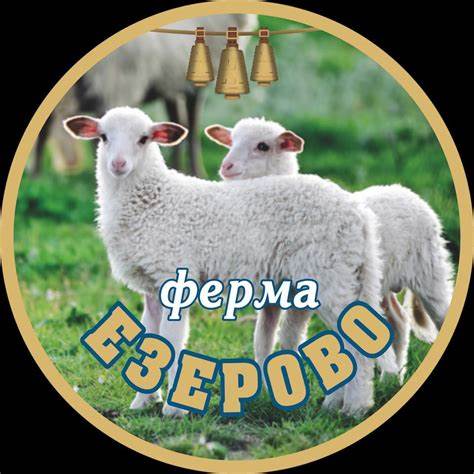 И С К А Н Еза преценяване на необходимостта от извършване на оценка на въздействието върху околната среда (ОВОС)„УЗУНОВ И СИНОВЕ“ ООД УВАЖАЕМИ ГОСПОДИН ДИРЕКТОР,Моля да ми бъде издадено решение за преценяване на необходимостта от извършване на ОВОС за ново инвестиционно предложение:„ИЗГРАЖДАНЕ НА ОВЦЕФЕРМА“ в поземлен имот с идентификатор 27139.306.3 по кадастралната карта и кадастралните регистри на село Езерово, община Първомай, област Пловдив.  (посочва се характерът на инвестиционното предложение, в т.ч. дали е за ново инвестиционно предложение и/или за разширение или изменение на инвестиционно предложение съгласно приложение № 1 или приложение № 2 към ЗООС)                                                                   Приложение № 2                                                     към чл. 6 Информация за преценяване на необходимостта от ОВОСI.   Информация за контакт с възложителите:     1.  Име, местожителство, гражданство на възложителя „УЗУНОВ И СИНОВЕ“ ООД II.   Характеристика на инвестиционното предложение:     Резюме на предложениетоа) размер, засегната площ, параметри, мащабност, обем, производителност, обхват, оформление на инвестиционното предложение в неговата цялостС реализация на инвестиционното предложение се предвижда изграждане на овцеферма с капацитет 848 овце майки в ПИ с идентификатор 27139.306.3 по кадастралната карта и кадастралните регистри на село Езерово, община Първомай, област Пловдив.Инвестиционното предложение попада в обхвата на т. 1, буква „д“ от приложение № 2 от Закона за опазване на околната среда /ЗООС/ и на основание чл. 93, ал. 1, т. 2 от същия закон подлежи на преценяване на необходимостта от извършване на ОВОС.Поземлен имот с идентификатор 27139.306.3 е с площ 9069 кв.м. с трайно предназначение на територията „Земеделска“ и начин на трайно ползване „За стопански двор“, категория на земята – четвърта.В имота има съществуващи сгради, в режим на търпимост, които ще се запазят при реализация на инвестиционното предложение, а именно: Сграда 27139.306.3.1 с предназначение „Селскостопанска сграда“, едноетажна със  застроена площ 301 кв.м;Сграда 27139.306.3.2 с предназначение „Селскостопанска сграда – сеновал“, едноетажна със застроена площ 419 кв.м. Достъпът до площадката, автомобилен и пешеходен, е решен от запад.Предвидената за изграждане сграда в гореописания имот е с функционално предназначение ферма за отглеждане на животни – овце, в която са обособени: обор за животните, доилно-млечен блок и административно-битов блок. Предвижда се посредством преместваеми прегради да се оформят функционалните зони, според физиологическото състояние на животните.Основна част от сградата ще заема обора за животни, където ще се осъществяват основните дейности свързани с отглеждането на овцете. По западното протежение ще се обособи хранителна пътека, а от изток ще се оформят обслужващо помещение, доилна зала и чакалня за овце. Непосредствено до тях ще се разположат санитарно-битовите помещения за персонала – две стаи за почивка, с осигурен пряк достъп от източната фасада на сградата. Предвидени са също машинно помещение и млекопункт.Размерите на сградата в план са 95,64 м / 24,63 м. Застроена площ 2355.61 кв.м.По южната и северната фасади на сградата ще се оформят бетонови плошадки с ширина 410 см, а от изток и запад - с ширина 140 см.Новата ферма ще се изпълни с метална носеща конструкция, състояща се от един блок, със стени и покрив от термопанели. Съседният имот от юг с идентификатор 27139.306.4 по КККР на с. Езерово е собственост на възложителя на настоящото инвестиционно предложение и в него има съществуваща животновъдна ферма за дребни преживни животни за отглеждане на овце и кози с капацитет 1504 броя, направление: млечно. В този имот Възложителят е изградил мини мандра за преработка на мляко, което се добива от собствени животни – овце и кози, като по този начин се затваря производствения цикъл, съобразно условията на Наредба № 26/ 14.10.2010 /Обн. ДВ.бр.84 от 26.10.2010г. / за специфичните изисквания за директни доставки на малки количества суровини и храни от животински произход. От суровото мляко се произвежда сирене, кашкавал и кисело мляко. ПИ 27139.306.4 по КККР на с. Езерово е с изградена инфраструктура – има съществуващи и функциониращи електрически мрежи и инсталации, ВиК мрежи и пътна инфраструктура, а съществуващите сгради са технологично обезпечени за осъществяваната животновъдна дейност.За новата животновъдна ферма ще се изпълнят отклонения от изградената и функционираща техническа инфраструктура.Застрояването на новата овцеферма ще се реализира свободно, при спазване на изискуемите отстояния по ЗУТ спрямо странични и улична регулационни линии. Транспортното обслужване на имота, предмет на инвестиционното предложение се осъществява от прилежащ път с ИД 27139.306.11 от запад.Съгласно чл. 137 ал. 1, т. 5, буква „б“  от ЗУТ (обн. ДВ, бр. 65/2003г.; доп. - ДВ, бр. 82 от 2012 г., в сила от 26.11.2012 г.); чл. 10, ал. 2 от Наредба 1 / 30.07.2003г. за номенклатурата на видовете строежи (обн. ДВ бр.72/2003г.; доп. ДВ, бр. 23 от 2011 г., в сила от 23.04.2011 г., доп. - ДВ, бр. 98 от 2012 г., в сила от 11.12.2012 г.), проектираният строеж е ПЕТА категория.б) взаимовръзка и кумулиране с други съществуващи и/или одобрени инвестиционни предложенияЗа района на избраната площадка няма утвърдени с устройствен или друг план производствени дейности, които да противоречат по някакъв начин на инвестиционното ни предложение. То не противоречи на други утвърдени устройствени проекти или  програми.Имотът, предмет на инвестиционното предложение, се намира в границите на стопански двор на село Езерово, община Първомай, където има съществуващи и функциониращи животновъдни обекти. Реализацията на инвестиционното предложение няма да повлияе негативно върху ползвателите на съседните имоти. Доказана е възможност за електроснабдяване и водоснабдяване на новата ферма с необходимите схеми на инженерна инфраструктура и комуникационно – транспортно обслужване, съобразени със съществуващата техническа инфраструктура.Застрояването ще е съобразено с изискванията на приложимото законодателство относно условията и редът за строителство и в съответствие със санитарните, екологични и противопожарни норми.Реализацията на инвестиционното предложение е обосновано от професионалната ангажираност на възложителя и намерението му да развива своята дейност в сферата на овцевъдството. В съседния имот от юг с идентификатор 27139.306.4, също собственост на възложителя на настоящото инвестиционно предложение, има съществуваща овцеферма и изградена структура, които позволяват настаняването на кочовете и ремонтните мъжки и женски животни, както и съхраняването на необходимия за тях фураж.В този имот е одобрено инвестиционно предложение за изграждане на модулен обект -мандра за преработка на млякото, произвеждано от собствените животновъдни ферми на възложителя, като по този начин се затваря производствения цикъл, повишава се производителността и се гарантира качеството на произвежданата продукция.Намеренията на инвеститора не противоречат на други утвърдени устройствени проекти или програми.в) използване на природни ресурси по време на строителството и експлоатацията на земните недра, почвите, водите и на биологичното разнообразиеРеализацията на инвестиционното предложение ще се осъществи в имот с площ 9069 кв.м., разположен в стопанския двор на село Езерово, община Първомай, област Пловдив.По време на строителството на животновъдната ферма ще се използват инертни материали, вода, електроенергия и горива за наличната техника.Водни количества ще се използуват по време на строителството за нуждите на строителните работници, а и впоследствие при експлоатацията на фермата – за технологични нужди, питейно-битови нужди, за поддържане на чистотата на площадката, озеленените площи и за противопожарни нужди.Обектът ще се водоснабди от водопроводната мрежа на населеното място, експлоатирана от местното ВиК дружество, съобразно Наредба № 9 / 16.03.2001г. за качеството на водата предназначена за питейно-битови нужди.Захранването на овцефермата с вода ще се осъществи посредством отклонение от тръби ПЕВП ф40 от съществуваща водомерна шахта, намираща се в имот 27139.306.708, с който имотът граничи от север. Двата имота са собственост на възложителят и същият има сключен договор за предоставяне на ВиК услуги от 2015г.За отчитане на консумираното водно количество за новия обект ще се монтира водомерен възел  Qn=5m3/h. Разходните норми на вода за денонощие на дребните преживни животни – овце и кози са 6-9 литра, което при средна норма 7 литра за денонощие изисква приблизително 6 м3 за задоволяване на питейните нужди на животните във фермата.Част от тези нужди ще се покриват от отпадната незамърсена вода, ползвана за индиректно охлаждане на млякото от мини мандрата в съседния имот.Възложителят ще осигури технологична обвързаност на процеса, така че да не се  допусне липса на контрол и замърсяване на водни обекти. Дейността ще се извършва при добри производствени практики и при спазване на всички изисквания и нормативи за опазване на околната среда и здравето на хората.Електрозахранването на обекта е предвидено да се изпълни от съществуващата електропреносна мрежа, експлоатирана от Електроразпределение-Юг, от най – близката точка на присъединяване, определена от експлоатационното дружество, съответстваща на заявената мощност. Съгласно изискванията, посочени в становище на електроразпределителното дружество за условията и начина за присъединяване на обекти на клиенти към електроразпределителната мрежа на „ЕР-Юг” ЕАД, ще се положи захранващ кабел 1кV тип NАY2Y–J 4х185 мм2 по съгласувано трасе от ТНН трафопост „ТП 3 – Езерово“, извод СрН „Драгойна“, подстанция Първомай до ново електромерно табло тип ТЕПО, монтирано на границата на имота на потребителя.По време на строителството ще се ползват строителни материали – бетон, строителни разтвори, метали, тръби за ВиК отклоненията, ел. кабели и други, които ще се доставят от фирма, ангажирана със строителните работи по предварително изготвени количествени сметки към инвестиционните проекти, с цел оптимизиране на строителния процес и минимизиране на строителните отпадъци. г) генериране на отпадъци - видове, количества и начин на третиране, и отпадъчни водиНе се планира постоянно съхранение на отпадъци на площадката. Не се очаква да се генерират строителни отпадъци, притежаващи опасни свойства. Обектът не може да се охарактеризира като замърсена площадка.Замърсяване не се очаква, освен формирането на отпадъци при извършване на строителството на обекта, които при правилно управление няма да създадат замърсяване на околната среда. С оглед недопускане замърсяване на прилежащите площи и околната среда ще се предприемат мерки за осигуряване на съдове и организиране на временни площадки за съхраняване на отпадъците до предаването им на оторизирани фирми за последващо третиране и/или до извозването им на съответни депа, отговарящи на изискванията на Наредба № 6 от 27.08.2013г. Строителните отпадъци, които се очаква да се генерират по време на строителството на сградата, ще се събират в отделни контейнери разделно по кодове, за да бъдат селектирани за повторна употреба и за рециклиране или за събиране и транспортиране на отпадъците от строителя на обекта до определени места за третиране и обезвреждане.По време на строителството се предвижда използването на характерните за този вид обекти стандартизирани строителни материали. Отпадъци от строителството като строителни почви и геоложки материали при изпълнение на фундамента ще се използват за вертикалната планировка на обекта. Металната конструкция на застройката ще бъде заготвяна в заводски условия и ще се сглобява от специализирана фирма на място, поради което не се предвиждат големи количества на отпадъци от метали. Опаковките на строителните материали, главно синтетични полимери и други с изкуствен произход ще бъдат събирани и предавани за вторични суровини. Бетоновите остатъци ще се транспортират до общинското депо за строителни отпадъци. Отпадъците по време на строителството ще се извозват на определено от Общината депо за същите.Бракувани по време на строителството луминисцентни осветителни тела ще се събират, съхраняват и предават отделно от специално назначено лице на обекта към фирма, имаща право да ги приема.При изграждането на овцефермата няма да се генерират значителни количества строителни отпадъци, тъй като влаганите в строителството продукти и материали ще бъдат заготвяни, изработвани и доставяни според данните, предоставени в количествените сметки към проектната документация. Възможните отпадъци са следните:17.05.06.  			Изкопани земни маси – ще се използват за рекултивация на терена и направа на обратни насипи;17.09.04. 			Смесени отпадъци от строителството, които ще се извозят на указано от Кмета на общината депо.17.02.01 			Дървени отпадъци 17.04.07			Смеси от метали20.03.01 			Смесени битови отпадъци от работещите на територията на площадката по време на строителния процес. Количеството на тези отпадъци ще бъде малко.Общото количество на отпадъци, които ще се генерират по време на реализация на обекта ще бъде малко.Всички отпадъци, генерирани по време на строителството ще се събират разделно и временно ще се съхраняват по подходящ начин, съгласно техния произход, вид, състав и характерни свойства в съответствие с изискванията на ЗУО и подзаконовите нормативни актове, за да бъдат селектирани за повторна употреба и за рециклиране или за събиране и транспортиране на отпадъците от строителя на обекта до определени места за третиране и обезвреждане.Точните количества и типа на строителните отпадъци ще бъдат определени с изготвянето на техническия инвестиционен проект и плана за управление на строителни отпадъци /ПУСО/, които се одобряват и съгласуват преди започване на строителството от община Първомай.По време на експлоатацията на овцевъдната ферма ще се генерират технологични отпадъци - тор и постеля, както и смесени битови отпадъци.Битовите отпадъци, които ще се формират от работещите ще бъдат със смесен характер – опаковки, хранителни отпадъци и др. с код 20.03.01, както и отпадъци от опаковки от група 15 01 – хартиени, пластмасови, стъклени и метални опаковки.Битовите отпадъци, които ще се формират от изпълнителите на обекта по време на строителството, както и тези, които ще се формират по време на неговата експлоатация ще се събират на определената от общината площадка в контейнери, непозволяващи разпиляването им. Същите ще се извозват съгласно графика за сметосъбиране и сметоизвозване. Отпадъците от опаковки ще бъдат предавани на база сключен договор с организация по оползотворяване. Получената при отглеждането на овцете торова маса, както и несменяемата постеля, върху която се отглеждат животните, ще се събират периодично на 6 месеца на торищна площадка за отлежаване и оттам ще се транспортира до земеделски имоти, където ще се разпръсква посредством тороразпръскващо ремарке след угниване.Предвидения капацитет на торохранилището е 636 м3, достатъчен за 6 месечно съхраняване на тора, при разчет 848 броя овце. Същото ще се изгради от сулфато устойчив стоманобетон, който не позволява замърсяване на почвите в и около терена.Труповете на умрелите животни се третират съгласно изискванията на Закона за ветеринарномедицинската дейност, обн. ДВ, бр. 87 от 1 ноември 2005 г., в сила от 02.05.2006 г. Тяхното събиране става непосредствено при случаите на образуване, а транспортирането им за обезвреждане ще става до инсинератор със специализирани транспортни средства. В случай на констатирани заболявания, животните, които са принудително умъртвени също ще се транспортират до инсинератор.На площадката на фермата се предвижда да се разположи контейнер за трупове на умрели животни, ограден.Възложителят предвижда извозването и обезвреждането на трупове и СЖП, при евентуално възникване на огнище на заболяване, да става със специализиран превоз и услуги, предоставяни от фирма „ЕКО БГ – СПЖ“ ЕООД, която има сключен рамков договор от 2018г. с Областна дирекция по безопасност на храните за събиране, транспортиране, съхранение и обезвреждане на умрели животни за животновъдни ферми, които са регистрирани по чл. 137 от Закона за ветеринарномедицинската дейност.При реализацията и експлоатацията на инвестиционното предложение стриктно ще се спазват изискванията на Закона за управление на отпадъците (обн. ДВ бр. 53/2012 г.) и подзаконовите нормативни актове.В близост до имота не се експлоатира канализационна мрежа. От обекта ще отпадат битово-фекални води и технологични води от измиването на доилното. Те ще се заустват във водоплътен изгребен резервоар с обем 14 м3 и периодично ще се почистват от специализирана фирма за комунални услуги на база сключен договор. Отвеждането на дъждовните води от покрива на животновъдната ферма ще става посредством улуци и водосточни тръби в зелените площи. Точните оразмерителни водни количества са заложени във фазата на изготвяне на техническия инвестиционен проект, отчитайки броя на работещите.д) замърсяване и вредно въздействие; дискомфорт на околната средаКомфортът на околната среда е съвкупност от природни фактори и условия, съчетание на природни образувания и географски дадености (релеф, растителност, водни пространства, оптимална температура, влажност на въздуха и др.). В процеса на строителството е възможно само временно замърсяване чрез запрашаване на въздуха през периода на работа на изкопните машини. Останалите рискове за замърсяване могат да възникнат относно подземните води и почвите само при аварийни разливи на масла и горива при неизправни машини. Последните могат да бъдат само с локален и временен характер.Неблагоприятните въздействия, които биха могли да се очакват върху околната среда са свързани с шумово и прахово замърсяване по време на строителството.Предвидено е да се предприемат мерки за намаляване на отрицателните последици, разделени в две групи:А/ по време на строителствотоОпазване на почвите и земитеСтроителната техника ще се движи само в границите на отредения теренСервизирането на техниката и технологичните съоръжения ще се извършва в специализирани сервизиРегламентиране и устройване на местата за събиране на строителните отпадъци;Б/ по време на експлоатациятаПречистване на отпадните битово-фекални преди заустването им Регламентиране и устройване на местата за събиране на битовите отпадъци;Контрол върху отпадъцитеИзграждането на животновъдния обект ще бъде свързано с минимални по обем изкопно-насипни работи, изкопаване и преместване на земни маси и други материали, затова по време на строителство се очаква отделяне на суспендирани частици прах. ﻿Изкопните работи ще са с продължителност не повече от един месец. Поради това праховото замърсяване ще бъде незначително и то основно в рамките на обекта т.е. ще има определено локален характер. След завършване на строителството ще се извърши озеленяване на площите с подходяща храстова и дървесна растителност. Голяма част от атмосферните замърсители ще бъдат поети от предвиденото озеленяване. Растенията имат силно изразена филтрираща способност. За имота се предвижда озеленяване минимум 20%.Емисиите, получени при изграждането и експлоатацията на обекта, не дават основание както по количество, така и по състав да се счита, че ще повлияят върху качествата на атмосферния въздух, както в регионален, така и в локален мащаб.Не се очаква негативно въздействие върху качествата на повърхностните и подземни води в района. Шумът, наред със запрашаването, по своето хигиенно значение е на първо място сред неблагоприятно действуващите фактори в околната среда.Шумовото натоварване в района ще се формира от движещата се механизация и автомобили по време на строителството на фермата.Изграждането и експлоатацията на овцефермата обаче няма да причини шумово наднормено натоварване на жизнената среда, както и на растителния и животински свят. Строителят няма да допусне отклонение от установените норми, регламентирани в Таблица № 2 „Гранични стойности на нивата на шума в различните територии и устройствени зони в урбанизираните територии и извън тях” по Наредба № 6 от 26.06.2006 г. за показателите за шум в околната среда, отчитащи степента на дискомфорт през различните части на денонощието, граничните стойности на показателите за шум в околната среда, методите за оценка на стойностите на показателите за шум и на вредните ефекти от шума върху здравето на населението,  издадена от министъра на здравеопазването и министъра на околната среда и водите.Реализацията на инвестиционното предложение няма да създаде дискомфорт, изразяващ се в раздразнение и неудобства към факторите на околната среда и населението.При правилно изпълнение на залегналите дейности по реализация на строителството няма да възникнат ситуации, свързани с отделяне на емисии замърсяващи въздуха и/или подземните води, както и генериране на опасни отпадъци и създаването на дискомфорт на околната среда.Не се очаква влошаване на екологичното състояние на флората и фауната в района, тъй като няма източници на замърсяване на въздуха, почвите и водите при стриктното спазване на технологичните процеси, т. е. не се очаква да настъпи дискомфорт на околната среда след реализиране на инвестиционното предложение.Характерно за тази дейност е, че се отделят специфични миризми. Тези миришещи вещества са присъщи за процеса на интензивно отглеждане на животни, тъй като съдържат неприятно миришещи компоненти, излъчвани в околната среда, но при поддържане на добра хигиена няма да излизат извън границите на обекта.Няма да има притеснения за живеещите в близост хора от силни миризми и няма да се създава дискомфорт за жителите на селото. Целта на възложителя е дейността да се развива при добри хигиенни условия.е) риск от големи аварии и/или бедствия, които са свързани с инвестиционното предложениеИнвестиционното предложение за изграждане на животновъден обект не се класифицира като предприятие и/или съоръжение с нисък рисков потенциал или предприятие и/или съоръжение с висок рисков потенциал, в което са налични опасни вещества по приложение № 3, поради което не е необходимо да се подава уведомление за извършената класификация с цел предотвратяване на големи аварии с опасни вещества и ограничаване на последствията от тях за живота и здравето на хората и за околната среда.Като риск може да се разглежда вероятността дадена потенциална опасност, свързана със строителството да засегне неблагоприятно компонентите на околната среда или населението.  Риск е всеки случай на съмнително събитие (възникнало или неизбежно), което може да има неблагоприятен ефект върху околната среда и/или човека. Строителят на животновъдния обект, съгласно изискванията за здравословни и безопасни условия на труд, ще осигури индивидуални средства за защита: работно облекло на ангажираните в строителния процес и на обслужващия персонал с цел избягване на предпоставки за възникване на опасни инциденти, съобразено със специфичната работа.За изграждането на овцефермата ще се изготви проект „План за безопасност и здраве“, в който ще бъдат дадени насоки по организация на строителството, технологична последователност на строителните работи, необходимите материали, техническата безопасност, хигиена на труда и пожарна безопасност, съгласно “Наредба № 2 за минималните изисквания за здравословни и безопасни условия на труд при извършване на строителните и монтажните работи от 22.03.2004 год.,  които стриктно ще се спазват при изпълнението на обекта. В съответствие с Наредба № Із – 1971 – за строително – технически правила и норми за осигуряване пожарна безопасност при пожар /обн. ДВ, бр. 96 от 2009г.; доп. ДВ, бр. 17 / 2010г./, ще се даде техническо решение за евакуацията на хора, местата за поставяне на подръчни средства за пожарогасене, както и други мерки осигуряващи безопасна и безаварийна работа  по време на строителството и експлоатация на фермата.По време на експлоатацията при неправилна работа и не добра поддръжка на инсталациите и при неспазване на изискванията за безопасност на труда има рискове от инциденти. Тези рискове също могат да бъдат избегнати, като се следи за състоянието и нормална работа на същите.Други възможни рискови фактори са свързани предимно с природни катаклизми: земетресения, наводнения, бури и др, които възложителят не би могъл да предвиди.ж) рисковете за човешкото здраве поради неблагоприятно въздействие върху факторите на жизнената среда по смисъла на § 1, т. 12 от допълнителните разпоредби на Закона за здраветоСъгласно § 1, т. 12 от допълнителните разпоредби на Закона за здравето, "Факторите на жизнената среда" са:а) води, предназначени за питейно-битови нужди;б) води, предназначени за къпане;в) минерални води, предназначени за пиене или за използване за профилактични, лечебни или за хигиенни нужди;г) шум и вибрации в жилищни, обществени сгради и урбанизирани територии;д) йонизиращи лъчения в жилищните, производствените и обществените сгради;е) (изм. - ДВ, бр. 41 от 2009 г., в сила от 02.06.2009 г.) нейонизиращи лъчения в жилищните, производствените, обществените сгради и урбанизираните територии;ж) химични фактори и биологични агенти в обектите с обществено предназначение;з) курортни ресурси;и) въздух.Водоснабдяването на новата животновъдна ферма ще се осъществи като се направят отклонения от съществуващата и функционираща водопроводна мрежа в съседния имот от север, собственост на дружеството възложител, захранена от селищната водоснабдителна мрежа, експлоатирана от „ВиК“ ЕООД гр. Пловдив.Съгласно санитарните изисквания, овцефермата ще се обезпечи с вода за питейно – битови, технологични и противопожарни нужди. Ще се изпълни площадков водопровод ПЕВП ф40 от съществуваща водомерна шахта, намираща се в имот 27139.306.708. Възложителят има открита партида, по която заплаща консумацията на вода към експлоатационното дружество.За отчитане на изразходваното водно количество ще се монтира водомерен възел.Настоящото инвестиционно предложение няма да окаже неблагоприятно въздействие върху източници на води, предназначени за питейно-битови нужди.В близост до инвестиционното предложение няма утвърдени зони за къпане. Реализацията на инвестиционното предложение не предвижда изграждане на плувни басейни за обществено предназначение по смисъла на §1, т. 9 от Допълнителните разпоредби на Закона за здравето, които подлежат на държавен здравен контрол.Водоснабдяването на фермата ще се извърши от селищната водопроводна мрежа, чрез водопроводно отклонение от съществуващата техническа инфраструктура. Няма да се ползват минерални води от водоизточници, използвани за питейни, лечебни и профилактични и хигиенни и спортно-рекреативни цели.В предвидения за изграждане животновъден обект няма източници на шум, както и обитаеми зони, които е необходимо да бъдат осигурени срещу външен шум.Има вероятност от поява на шумови въздействия единствено по време на строителството на фермата, но те ще са краткотрайни, временни и в рамките на допустимите норми. За осигуряване на защитата от шум по време на монтажа на животновъдния обект, същият е предвиден с използване на технологии и машини които предполагат, че шумът при изграждането му, достигащ до хората в близост, няма да надвишава нивата, които застрашават тяхното здраве, и ще им позволява да работят при задоволителни условия на труд.По време на експлоатацията, предвидените машини и съоръжения, ще бъдат избрани с ниски шумови характеристики.Въздействието върху околната среда по време на строителството и ползването на животновъдния обект, включително защита от шум, се очаква в границите на нормите за подобен вид строежи.Инвестиционното предложение не е свързано с наднормено шумово замърсяване при при извършване на животновъдната дейност. Имотът се намира в рамките на стопанския двор на село Езерово и в близост няма обществени и жилищни сгради. Строителството и експлоатацията на овцефермата не са свързани с излъчване йонизиращи лъчения, нейонизиращи лъчения, химични фактори и биологични агенти. Сградата не е с обществено предназначение и не е свързана с масов достъп на хора.С реализация на инвестиционното предложение не се засягат курортни ресурси -минерални води, лечебна кал (лагунно-лиманна, изворна и езерна утаечна кал, бентонитови глини и торф) и местности с благоприятни фактори за лечение, профилактика и почивка.Не се очаква въздействие върху атмосферния въздух и атмосферата, тъй като в животновъдния обект няма организирани и/или неорганизирани емисии и прах, които биха повлияли на качеството на атмосферния въздух.В процеса на изграждането е възможно само временно замърсяване чрез запрашаване на въздуха през периода на работа на механизацията, също от изгорелите газове от двигателите с вътрешно горене на машините, осъществяващи строителните и транспортни дейности.Тези емисии ще зависят от броя и вида на използваната при реализацията на обекта техника. Концентрацията на праховите частици до голяма степен ще зависи от сезона, през който ще се извършват строително-монтажните дейности, климатичните и метеорологичните фактори и предприетите мерки за намаляване праховото натоварване. Местоположение на площадката, включително необходима площ за временни дейности по време на строителството. Прилагаме скица, показваща границите на инвестиционното предложение, даваща информация за физическите и природните характеристики на обекта.  Инвестиционното предложение третира изграждане на нов животновъден обект – овцеферма, който ще се разположи в незастроената част на поземлен имот с идентификатор 27139.306.3 по КККР на село Езерово, Стопански двор, община Първомай, област Пловдив.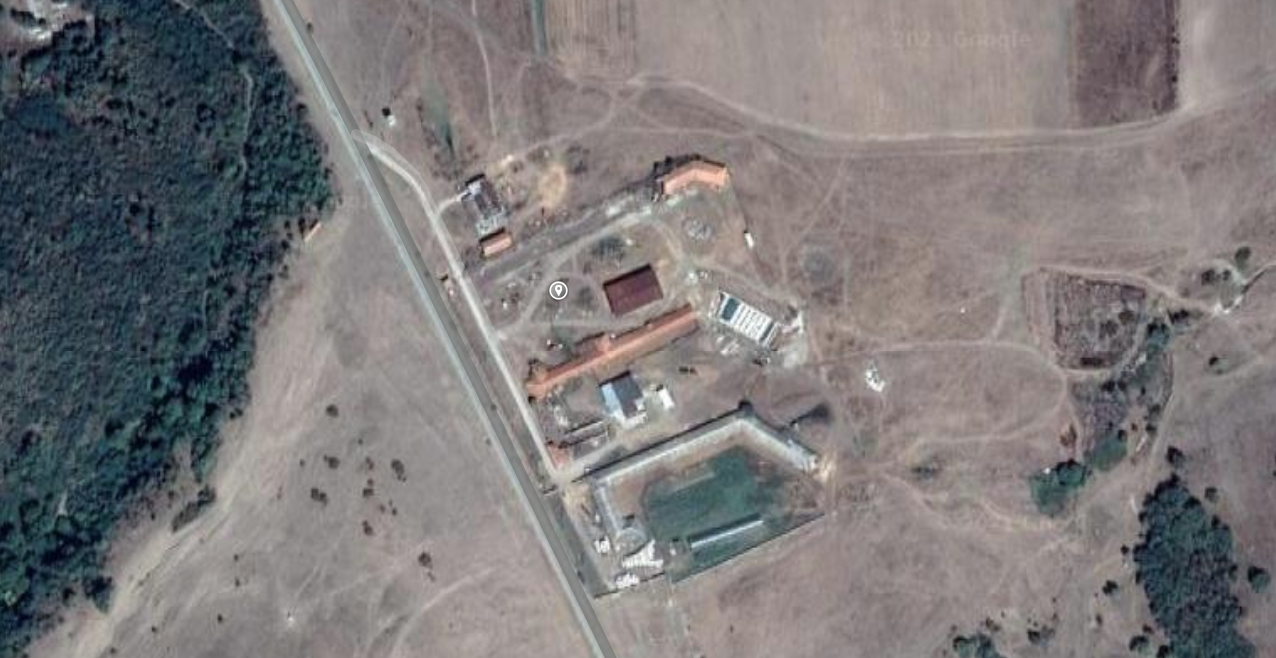 Поземлен имот 27139.306.3, област Пловдив, община Първомай, с. Езерово, вид собств. Частна обществени организации, вид територия Земеделска, категория 4, НТП За стопански двор, площ 9069 кв. м, стар номер 306003, Заповед за одобрение на КККР № РД-18-753/22.10.2019 г. на Изпълнителен директор на АГКК.GPS координати:   N 42.008773   Е  25.302394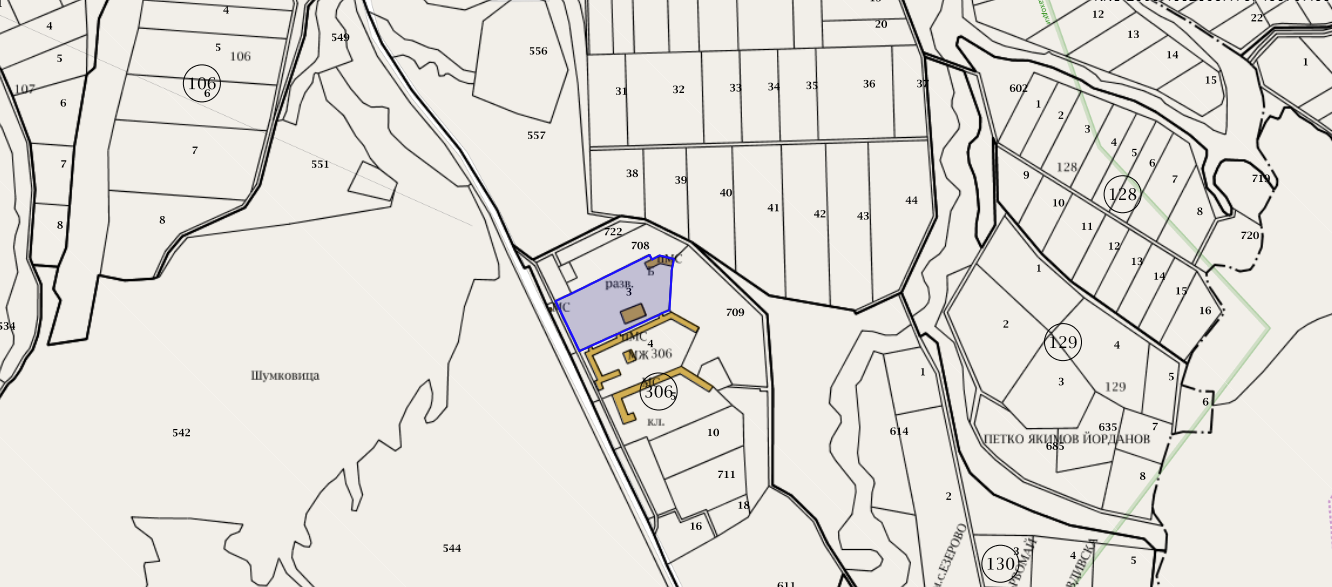 Имотът граничи с общински път от запад с ИД 27139.306.11, със земеделска територия – стопански двор от юг с ИД 27139.306.4, със земеделска територия – нива от изток с ИД 27139.306.709 и със земеделска територия – стопански двор от север с ИД 27139.306.708.Изградените постройки в близост се ползват за животновъдна дейност.През имота, предмет на инвестиционното предложение, не преминават съоръжения, които да налагат ограничения при ползването му. Имотът се намира извън регулационните граници на селото, в стопанския двор и отстои на необходимите санитарно-хигиенни отстояния от жилищните сгради.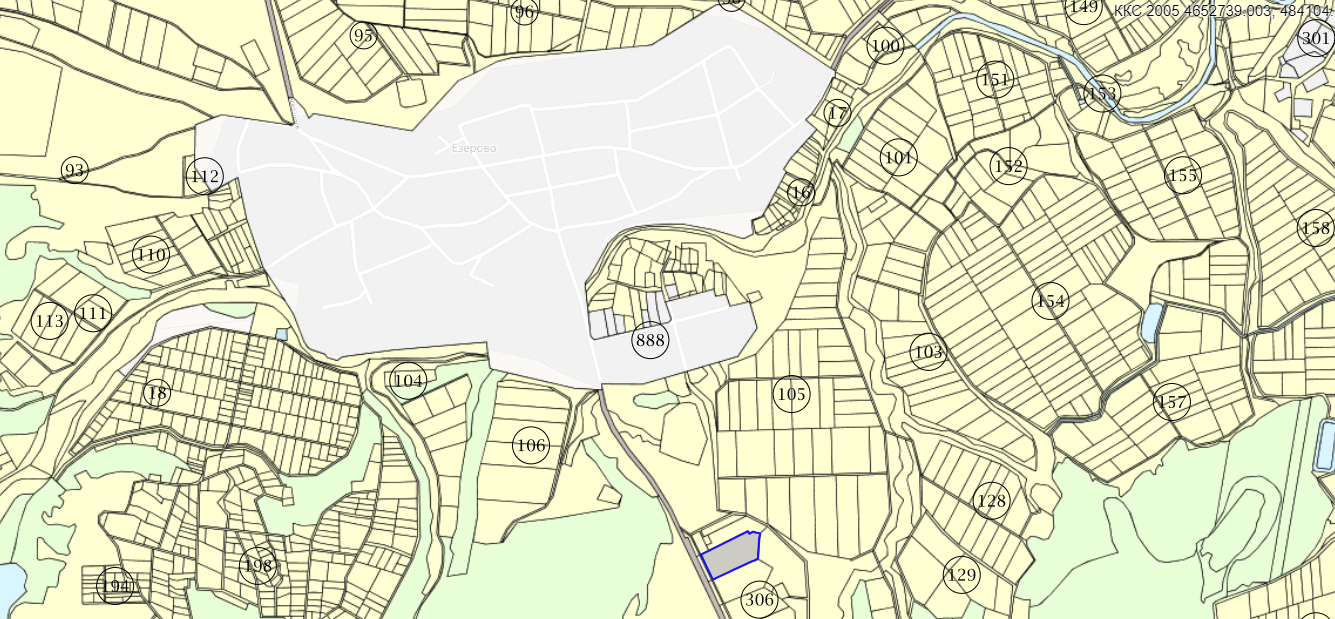 По време на изграждане на животновъдния обект и изпълнение на инфраструктурните връзки към него е необходимо да се определят площи за временно разтоварване и складиране на строителни материали, както и площи за временно събиране на отпадъци, непозволяващо разпиляването им. Тези площи ще са необходими с цел да се опазят от замърсяване имота и съседните терени. При разработването на проекта за организацията на строителния процес ще бъдат отразени и площите за временно разтоварване и складиране на материалите.Предвид географското разположение и предмета на дейност на разглеждания обект, не се очаква въздействие с трансграничен характер по време на изграждане и/или експлоатацията му.Допълнителна площ за временни дейности по време на строителството, извън площадката, не е необходима. Имотът е с площ от 9069 кв.м., от които незастроена е 8349 кв.м.Поземлен имот с идентификатор 27139.306.3 по КККР на село Езерово, община Първомай, област Пловдив, предмет на инвестиционното предложение, попада в границите на защитена зона от Европейската екологична мрежа „НАТУРА 2000“ – BG0001031 „Родопи Средни“ и в природна забележителност „Фосилни находки“.Реализирането на инвестиционното предложение ще се извърши съгласно одобрен и съгласуван технически инвестиционен проект от Община Първомай и под ръководството на компетентно техническо правоспособно лице, отговарящо за залегналите дейности и условията на издаденото разрешение за строеж.Описание на основните процеси (по проспектни данни), капацитет, включително на съоръженията, в които се очаква да са налични опасни вещества от приложение № 3 към ЗООС.С реализация на инвестиционното предложение се предвижда създаването на ферма, съответстваща на европейските стандарти за производство на мляко и на шилешко и овче месо, съобразена с природните и фуражни условия, опазваща в максимална степен екосистемите в региона на фермата.На съседна площадка има съшествуващи сгради и структура, която позволява настаняването на кочовете и ремонтните мъжки и женски животни, както и съхраняването на необходимия за тях фураж. Обект на инвестиционното предложение е изграждане на нова ферма, в която да се отглеждат само овцете и свързаните с това подобекти - доилна и млекоохладителна техника, административно- битов сектор и др. свързани с дейността подобекти. Във фермата ще се обособят: обор за животни, доилната зала с млечен и административно- битов блок. В сградата ще се отглеждат 840 овце, а приплодите и ремонтните женски шилета, както и родените мъжки агнета ще се отглеждат в съществуващи на съседна площадка помещения. С преместваеми прегради ще се оформят функционалните зони, според физиологическото състояние на животните.Капацитет, специализация, структураКапацитетът на фермата ще бъде 848 овце майки. Агнетата, без тези за ремонт на стадото, ще се продават или ще се доугояват на друга площадка, собственост на възложителя на настоящото инвестиционно предложение. Мъжките агнета ще се отбиват веднага и ще се отглеждат в съществуващо на съседна площадка помещение.Във всяко помещение има по 4 подгрупи животни, разположени до хранителни ленти върху дълбока постеля. Структурата на стадото е отразена в таблица.Табл. 1 Структура на стадотоЖенските агнета ще се отглеждат заедно с майките до отбиването им. Тогава се прави подбор на агнетата, които ще са за ремонт на стадото и същите остават в помещението, разделени от овцете с преместваеми прегради. Останалите се продават или, ако това се налага, се угояват в налично помещение на друга площадка. Мъжките агнета ще се отбиват веднага и ще се отглеждат в съществуващо на съседна площадка помещение.При такава организация няма да има категория “шилета минала година” поради факта, че женските разплодни шилета ще се заплождат за първи път на 9 – 10-месечна възраст в същата година, когато са родени (при достигане на минимално тегло от 55 – 60 kg). Ако се премине на вариант доотглеждане на женските шилета за ремонт, непосредствено преди започване на агнилната кампания, същите ще се преместват на освободените места на другата площадка.Технология на отглеждане на животните и трудови ресурсиПредвижда се системата на отглеждане на животните да бъде оборна през есенно – зимния период и с ползване на пасище през пролетно летния период от годината. Съгласно чл. 47, (4) на Наредба № 35 от 30.08.2001 на МЗГ и МОСВ, изм. ДВ. бр.13 от 10 Февруари 2006 г. не се изисква достъп до открити пространства за раздвижване или до оградени места на открито, когато тревопасните животни имат достъп до пасища по време на пасищния период и отглеждането им на закрито при зимни условия предоставя достатъчна свобода за движение. През зимния период овцете се отглеждат основно в помещението. Площта за ползване на всяко животно е по- голяма от нормативната, което осигурява достатъчна свобода на движение. Като цяло технологичното разпределение и параметрите на това разпределение, както и конструктивното решение на сградите, са в съответствие с осигуряване на седемте превилегии на животните («Cow Signals Diamond») – достатъчно количество вода, светлина, пространство, фураж, почивка, въздух и здраве. През пролетта и лятото се изкарват на пасища, които са близо до фермата. Във всяко помещение има по четири зони, в които са настанени като цяла група животните. Във всяка зона има по 212 овце с осигурени фронт за хранене и площ за ползване както на овцете, така също и на агнетата, а след това и на ремонтните женски шилета. В средната зона, по дължината на помещението, има технологичен проход за обслужване на животните, а двете крайни са с достъп отвън през врати. За две съседни зони има по една хранителна пътека с лента за разнасяне на фуражите. Организационно животните от двете зони към всяка хранителна пътека могат да бъдат обособени като отделно стадо и поверени на отделен гладач, но е възможно и всички животни да се приемат като едно стадо и да имат екип от гледачи.Овцете майки, разплодните шилета, и бозаещите агнетата се отглеждат върху дълбока постеля. Дъното на зоната, в която са настанени животните, е на 50 cm. под нивото на пътеките за обслужване. Това дава възможност торовата постеля да достигне дебелина (средна стойност) δ=50 cm. Общият обем е V= 175 m3 за средните зони и V= 203 m3 за крайните. Подът на сградата ще се изпълни от суфатоустойчив стоманобетон, който не позволява да се замърсят почвите в и около сградата.По този начин се постигат два ефекта:Почистването на тора става веднъж на 6 месеца като имаме подово оборно торохранилище;До началото на агнилната кампания е образуван дебел слой торова маса с високо съдържание на слама, която служи и като биотопливо .Преди агнилната кампания се изграждат единични боксове за овцете-майки с малките. В тях майките трябва да прекарат няколко дни, докато новородените ги приемат и укрепнат. Стените на боксовете се правят от сглобяеми елементи от дърво или метал. Те са преносими с дължина около 1,5х2,0 м и височина 1-1,2 м. Достатъчно е боксът да бъде с площ около 1,5 м2. След 4 - 7-ия ден от раждането се сформира група от 15-30 майки. Боксовете за тази група се изгражда така, че по дължината на всеки бокс да има поилка, а между всеки два се слага комбинирана хранилка за концентриран и груб фураж. За агнетата се построява отделение, в което след 10-ия - 12-ия ден започва да се залагат смеска и люцерна.Здравите овце и агнета остават в боксчетата 48 часа за заздравяване на връзката майка – агне (при 3 агнета – 72 часа). След това овцете се настаняват в групови боксове по 20 овце, а агнетата в групови боксове по 40. Груповите боксове на агнетата са със собствени хранилки и поилки и възможност агнетата да преминават свободно в бокса при своите майки, без последните да могат да посещават боксове за агнета. Когато майките трябва да почиват, този достъп ще може да бъде ограничаван. Агнетата могат да бъдат със свободен достъп до майките, но когато се установи, че последните биват обезпокоявани прекомерно, същият може и трябва да бъде ограничаван и регулиран. Това става със затваряне на отворите на проходните преместваеми разделители.След отбиването агнетата се преместват за доотглеждане и реализация на друга площадка. Отбитите женски ремонтни животни се отделят в групови боксове, обособени в съседна сграда с помощта на временни прегради и така се оформят като отделна група. Предвидено е ремонтните животни да останат в съседната сграда за целия период преди влизане в разплодните стада.Необходими основни работници 1. Гледачи на основни стада 				4 2. Сменен на гледачите 					2 Помощни работници 	1. Работници по време на осеменителната кампания 	2 (за по 2 месеца) 2. Работници по време на агнилната кампания 		3 (за по 2 месеца) Обслужващ персонал на фермата Ръководител – зооинженер или ветеринарен лекар 	1 Ветеринарен техник 					1 Тракторист, механик и фуражир 			1Приравнен общ брой работници за годината 		11Организация на възпроизводствотоЗаплождането на овцете ще се извършва изкуствено със свежа семенна течност или естествено с кочове – на базата на предварително разработен план.Откриването на размърляните овце ще се извършва с кочове – пробници. Това ще става сутрин и вечер. Размърляните овце ще се заделят и ще се осеменяват двукратно – сутрин и вечер или вечер и сутрин, в зависимост от това кога са открити. Осеменяването става на място в обора, във временно изграден за това бокс, съоръжен с портативен станок.Предварително ще се разработва план, на базата на който ще се определя коя овца от кой коч трябва да бъде осеменена. При изкуственото осеменяване могат да бъдат осеменени голям брой овце. Осеменителната кампания трябва да бъде предшествана от т.нар. “индивидуална бонитировка”. След като се определят бонитировъчните класове, е желателно да се извърши сортировка на стадата, според ценността на животните. Това до голяма степен би подпомогнало организацията на труда и диференциацията по отношение на храненето според ценността и бъдещата продуктивност на овцете.Поддържането на високо ниво на продуктивност, както и на генетичния прогрес ще се постига главно чрез селекция на младите животни, анализ на продуктивността на майките и в най-голяма степен по линия на кочовете разплодници.Стриктното водене на племенните книги ще даде възможност за ротация на разплодниците, без това да доведе до нарушаване на племенна структура и стихиен инбридинг. През 2 – 3 години ще се налага внос или покупка от други ферми в страната на разплоднници за освежаване на генетичния фонд и наследствеността.За осъществяване на селекционната дейност всички животни ще получават майчин номер на лявото ухо и индивидуален номер на дясното ухо. Номерирането ще се извършва с татуировъчни клещи и чрез поставяне на ушни марки. На агнетата до 10-дневна възраст ще се поставя майчин номер (на лявото ухо). В момента на отбиването всички одобрени за разплод агнета ще получават индивидуален номер (на дясното ухо). Под тези номера животните ще се завеждат в племенните книги. Контролата на продуктивните качества, както и бонитировката ще се извършват според действащата “Инструкция за бонитировка и контрол на продуктивните качества” на млечни и месодайно овце от племенните стада. Необходими сгради и съоръженияНа площадката ще се изгради сграда с капацитет за 848 овце и 180 ремонтни шилета. Сградата образува блок с доилно-млечния и административно-битов блок. До сградата има силози за съхраняване на концентрирания фураж за настанените в нея животни. Вместимостта на силозите гарантира един резерв от концентрат за минимум 9 седмици. Обособена е сграда от съществуващите за ветеринарно обслужване и осеменяване на овцете. В същата са предвидени и изолатори за условно болни животни. За къпане на овцете е предвидена баня с площадки за овцете преди и след къпането. Площадките са оградени с преместваемите делители, които се използват в сградите по време на агнилната кампания. Сеното и сламата се съхраняват в метални навеси. Подовото торохранилище осигурява гарантирано 6 месечно съхраняване на тора. Влизането и излизането на работещите във фермата и транспортните средства ще се извършва само през съществуващ портал с дезинфекционна площадка.ХраненеДажбите за хранене на различните категории животни се разработват според особеностите в храненето на овцете, според сезоните и физиологичните състояния, през които преминават животните и на основа налични видове и количества фуражи. Като приблизителни правила и норми могат да се приемат следните:Сено: Ако сеното е основният груб фураж, консумацията на едно животно ще бъде около 700-1000 kg/животно. година (2 - 3 kg/ден). Ако се комбинира със силаж или гранулирана (пелетирана) люцерна сеното се намалява до 400-500 kg/животно. година (1 - 2 kg/ден). Слама: За да се поддържа уют и чистота в зоната на пребиваване на животните трябва да се осигури слама за постилане около 150-300 kg/животно. година (0,5 - 1 kg/ден). Силаж: Ако се използва силаж, същият може да покрие до 50% от общия прием на сухо вещество в дажбата. В този случай консумацията за едно животно може да бъде 600-1000 kg/животно за година.Концентриран фураж: В зависимост от приетата стратегия на хранене концентрираният фураж може да покрие от 20% до 80% от общия прием на сухо вещество в дажбата (0,5 – 2,5 kg/ден).Механизация на производствените процесиЗалагане на фуражитеЗа залагане на фуражите на всеки две подгрупи животни има по една хранителна лента. 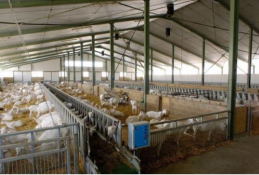 Грубият фураж, предварително обработен, се доставя на напречната площадка на порции, еквивалентни на количеството за еднократно залагане на две групи животни. По цялото протежение на лентата има ограничители, които имат две положения: а). забранен достъп до фуража и б). разрешен достъп. По време на залагането ограничителя е в положение а). Включва се задвижването и лентата се задвижва. Ръчно фуражът от купчината се подава върху лентата. Едновременно с това се включва и системата за механизирано доставяне и дозиране на концентрирания фураж от силозите. Когато лентата покрие цялата си работна дължина, процесът на зареждане е приключен, лентата се изключва. Ограничителят се поставя в положение б). и животните имат достъп до фуража.Преди следващото зареждане ограничителя се поставя в положение а). и лентата се задвижва в обратна посока. Така лентата се почиства от евентуалните хранителни остатъци.ДоенеВ доилно-млечния блок се оформят комуникационни проходи за неиздоени и издоени овце, както и чакалня за групата неиздоени. Чакалнята е оразмерена за една група от 212 овце. Доенето се извършва в зала с бърз изход. Оборудвана е с инсталация 2х36, която позволява едновременното доене на до 36 овце и зареждане на 72 бр овце наведнъж. Със специално оборудване и профил на пода овцете освобождават местата за доене не като напускат местата си в нишка по протежение на доилния трап.Издоеното мляко се охлажда и съхранява в хладилен танк.Разнасяне на постелята, почистване и съхраняване на тораОвцете се отглеждат върху дълбока постеля. Същата се изнася от помещението веднъж на 6 месеца. За да се поддържа уют и чистота в зоната на пребиваване на животните, постелята се освежава минимум 2 пъти седмично, като се добавя нова слама с разчет 0,5 - 1 kg/ден.За разнасяне на сламата се използва сламонарязваща и разхвърляща машина.Фигура: Разрез на сградата и профил на пода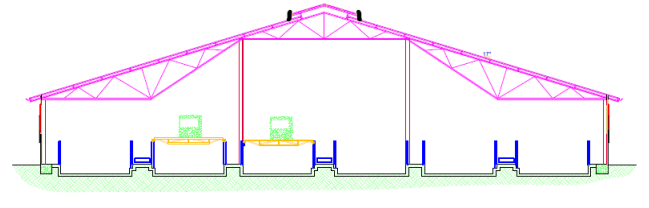 Изваждането на торовата маса става с челен товарач.За да се осигури защита на водите от замърсяване с нитрати, торищата за съхраняване на твърд тор (съгласно Правилата за добра земеделска практика, разработени от МОСВ в изпълнение на изискванията на Наредба № 2 от 16.10.2000 г. за опазване на водите от замърсяване с нитрати от земеделски източници, издадена от министъра на околната среда и водите, министъра на здравеопазването и министъра на земеделието и горите, обн., ДВ, бр. 87 от 24.10.2000 г.), трябва да отговарят на следните изисквания:- Поради правилото да не се използват торове в периода между 1 ноември и 31 януари, капацитетът на съоръженията трябва да бъде достатъчен за съхраняването му най-малко в продължение на 3 месеца + 1 месец допълнително (в случай на твърде студена и продължителна зима), т.е. поне за 4-месечно съхраняване. Този капацитет на съоръженията е достатъчен при пасищно отглеждане на животните. В случаите на оборно отглеждане на животните, капацитетът на съоръжението трябва да бъде за не по-малко от 6 месеца;- При изграждането на съоръжението трябва да се вземат предвид редица фактори, като броя на отглежданите животни, вида им, продължителността на периода на съхраняване (в зависимост от начина на отглеждане на животните – пасищно или оборно) и количеството на използвания постелъчен материал;- Твърдият оборски тор трябва да престои в продължение на 6-8 месеца, преди да бъде внесен в почвата. През този период протичат и завършват процесите на ферментация, минерализация, обеззаразяване и обезмирисяване. Органичната маса преминава в полуугнило състояние, в резултат на което се подобряват нейните физични и агрохимични свойства. Полугнилият оборски тор има влажност 55-65% и консистенция, удобна за разпръскване с тороразпръскващи ремаркета.Необходимият капацитет за сухраняване на тора (m3 /6 месеца) е 636 m3 при разчет за 848 броя овце (0,75 m3 /6 месеца количество тор от едно животно).Зоната за отглеждане на средните подгрупи е с площ 350 m2, а на крайните 406 m2. При дълбочина на запълване 0,5 m, обемът за средна подгрупа е V= 175 m3, а за крайна V= 203 m3. Общо за всички подгрупи вместимостта е VƩ= 756 m3, което надвишава общия необходим по норма капацитет. Подовото торохранилище ще се изгради от сулфато устойчив стоманобетон, който не позволява замърсяване на почвите в и около терена.ВодопойЕдна овца през сухостойния период изпива 2-3 литра вода за всеки килограм сухо вещество на консумирания фураж. През пиковия период на лактацията консумацията нараства до 3,3 – 4 литра вода за всеки килограм сухо вещество. Препоръчително е водата, която пие, да бъде с температура над 10ºC. За осигураване на водопоя на животните ще се използват индивидуални поилки, свързани в рециркулационна система с подгревател. Същите ще се монтират на метални стойки с гъвкава водопроводна връзка за регулиране височината на поилката над пода, според необходимостта. При такава система, независимо от температурата на въздуха в помещението, животните ще пият вода с температура над 10ºC. 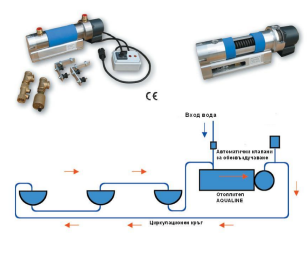 МикроклиматВ помещенията е предвидена система за естествена вентилация с шлиц по билото на сградата, както и ветрозащитни мрежи и завеси на стените. 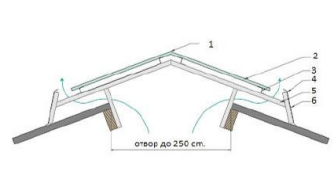 Оптималната температура за овцете е 10-12ºС, а при плавен преход същите се адаптират без проблеми в температурния диапазон от 0ºС до 25ºС. Овца - маика с две агнета отделя до 0,4 kW топлина, а неоагнена – до 0,2 kW. Всяка овца издишва дневно 1,2 – 1,5 литра водни пари. Препоръчителната влажност на въздуха в помещението трябва да бъде в границите 70-85%. За да се осигури нормален микроклимат в помещението, системата за вентилация трябва да осигури въздухообмен: през зимата – до 15 m3 /100 kg ж.т; през хладните месеци до 25 m3 /100 kg ж.т и в горещите дни до 60 m3 /100 kg ж.т. Цялата конструкция на сградите е разчетена за осигуряване на максимален въздухообмен, без скоростта на движение на въздуха да превиши допустимите от физиологичните изисквания на животните стойности. Фонарът на покрива осигурява необходимата за това тягa. Шлицът е конструиран и оформен така, че едновременно служи и за осветление (покрит е с поликарбонат). Специалната система за ветрозащита не позволява нахлуването на вятър (а с това и на сняг) в помещението.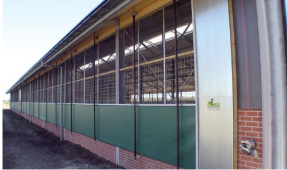 За да се осигури приток на чист въздух в помещенията, по дължината на стените са оставени вентилационни отвори с височина 130 cm., конструирани по подходящ начин. На отворите има опъната мрежа, която дроселира вятъра и намалява неговата скорост, но пропуска чист въздух.Мрежата е силно дросилираща и редуцира вятъра до 90%. Вън от мрежата има плътно ветрозащитно платно, което има две крайни положения:Напълно спуснато до долу – цялата височина на мрежата е отворена; Напълно вдигнато до горе - цялата височина на мрежата е затворена.В диапазона напълно отворено – напълно затворено завесата може да се фиксира на произволно междинно положение. По този начин се регулира количеството на постъпващия въздух. Завесата е светопропускаща и дори при изцяло затворено положение в помещението влиза слънчева светлина.Степента на отваряне и затваряне на завесите на системата се управлява ръчно, като е възможно да се монтира и автоматична система за регулиране на същата.В помещението са осигурени минимум по 15 m3 на животно обем в подпокривното пространство. Този висок обем гарантира ниската бактериална концентрация във въздуха, както и малки скорости на движение на въздуха при интензивна вентилация. Слънчевите лъчи, преминаващи през шлица на билото, спомагат със своето антибактерицидно действие за поддържането на чист въздух в помещението. При така подбраните параметри на сградата, когато фуражът е качествен, в помещението няма да има неприятни миризми.В помещението за овце с агнета се осигуряват следните параметри на жизнената среда и на микроклимата: 1. Площ в помещението на една овца– 1,5 m2 и на едно агне – 0,4 m2;  2. Фронт за хранене на една овца – 0,35 m и на едно агне – 0,2 m; 3. Фронт за поене на 100 овце – 5, 6 m; 4. Температура на въздуха в жизнената среда: - min. 12ºС; - max. 35ºС; 5. Осветеност в помещенията (естествено осветление) - над 1:10 от площта на пода;6. Допустима влажност на въздуха в помещението - min. 60%; - max. 80%; 7. Допустимо съдържание на: - Амоняк – до 10 mg/m3;- Сероводород – до 5 mg/m3;- Въглероден двуокис – до 2700 mg/m3;8. Допустима скорост на въздуха: - Зиме: 0,2 m/s.; - Лете: 0,4 до 1,0 m/sПредвидено е фермата да се оборудва със следното технологично оборудване:Поилки с клапан 						32 бр. Ветрозащитна система L= 60 m. 				2 бр. Врати единични с L = 100 cm. 					10 бр. Врати ролетни ( 400 cm) 					8 бр. Лента хранителна с електрозадвижване 			2 бр. Бункери за концентриран фураж с V 31 m3 всеки 		4 бр. Подгревател - циркулатор за вода 				1 бр. Доилна зала 2х36 бърз изход комплект 			1 бр. Хладилен танк с V 3500 l 					1 бр Метални парапети на чакалня в доилна зала Lсум > 22 м. Проточен вентилатор до 36 000м2 				12 бр. Шнеков транспортьор за пълнене на силозите 		1 бр. Фуражораздаващо ремарке /миксер/8м³ 			1 бр. Ел.пастир 220V до 17 000 м 					1 бр. Ремарке за разхвърляне на оборски тор двуосно до 22 м2 	1 бр. Фуражомелка с капацитет до 3000 kg/h. 			1 бр.Фермата ще бъде под постоянен ветеринарен контрол. За стадото ще се грижи ветеринарен лекар, съгласно сключен договор, който ще поддържа постоянна връзка с районната ветеринарна служба. Освен това ще се провеждат постоянни напътствия и консултации.Хуманното отношение към животните и екологично чистите храни за тях, са тясно свързани с качеството на добиваното агнешко месо и овче мляко от овцевъдната ферма.Реализацията на проекта е свързана с внедряването на съвременни производствени мощности и технологични схеми според пазарните изисквания за качество, хигиена, безопасност за произвежданите животински продукти. Обектът ще се изгради по начин, непозволяващ достъп на външни хора и животни.Влизането и излизането на работещите във фермата и транспортните средства ще се извършва само през съществуващ портал с дезинфекционна площадка.Направено е проучване на съществуващото положение на поземления имот относно инфраструктурната му обезпеченост – водоснабдяване, електроснабдяване, транспортен достъп, ограничения във възможностите за застрояване, контактна зона.Транспортното обслужване на имота, предмет на инвестиционното предложение се осъществява от прилежащ общински път с идентификатор 27139.306.11 от запад. Не се налага промяна на съществуващата пътна инфраструктура.Животновъдният обект ще бъде водоснабден с вода за технологични, питейно-битови и противопожарни нужди от съществуващата селищна водопроводната мрежа, експлоатирана от местното ВиК дружество.Съгласно техническо задание за присъединяване към водопроводната и канализационна система на „ВиК“ ЕООД, гр. Пловдив, присъединяването ще се извърши от съществуващо водопроводно отклонение за съседния имот от север, също собственост на възложителя, след общ водомерен възел /вод. № 10601805358/.Възложителят има сключен договор с оператора за предоставяне услугите водоснабдяване и/или канализация и пречистване на отпадъчни води № 29086 от 30.03.2015г.Отчитането на водопотреблението ще става чрез нов водомерен възел  Qn=5m3/h. В близост до имота има съществуващи пожарни хидранти на нормативно разстояние, съгласно изискванията на Наредба № Із – 1971 – за строително – технически правила и норми за осигуряване пожарна безопасност при пожар /обн. ДВ, бр. 96 от 2009г.; доп. ДВ, бр. 17 / 2010г./. Топлата вода ще се осигурява от електрически бойлер, който ще се монтира в санитарния възел на административно-битовия блок, съгласно указания на фирмата производител.Отпадъчните води от обекта ще бъдат само от битовите части на технологичните сгради, измиването на доилното и един линеен отводнител. Те ще се заустват в изгребен резервоар в имота, който периодично ще се почиства от специализирана фирма за комунални услуги на база сключен договор.ОРАЗМЕРИТЕЛНИ ВОДНИ КОЛИЧЕСТВАОбщ блок – доилно-млечен и административно-битовОразмерителни водни количествоОбщ работници: 11бр.Една овца през сухостойния период изпива 2-3 литра вода за всеки килограм, а през пиковия период на лактацията консумацията нараства до 3,3 – 4 литра водаПоенето на стадата  се осъществява посредством поилки с клапан. Поилки с клапан – 32 бр.Съгласно Приложение № 5 към чл. 65 оразмерителното максимално секундно водно количество за питейно – битови нужди се изчислява по формулата:q, където:-специфичен оразмерителен дебит на еквивалентна арматура;- параметър на секундната вероятност, който се отчита по    приложение №7 чрез секундната вероятност на водочерпене Рсек. За оразмерявания участък;		, където:Еа – сумата на еквивалентния брой водочерпни кранове сгласно прил.№1;qв. отн – относително оразмерително водно количество;Мсгр. = 848+180=  1028бр. – Брой животни за поенеQмакс.д= 4 л/денонощие, Qмакс.ч = 4 л/ч – овце Мсгр. = 11 бр. – Брой потребителите на вода (персонал); Qмакс.д= 45л/денонощие, Qмакс.ч = 14,1 л/чКч- коефициент за часова неравномерностМаксимално денонощно водно количество за обща вода:Максимално часово водно количество за обща вода:              Секундна вероятност на водочерпене             параметър на секунда вероятност – съгласно приложение №7 към чл.65, табл.2Оразмерително максимално секундно водно количество за крави:         qТова водно количество се провежда от тръба ПЕВП Φ40, v=1,26m/s, i=0,0635Прието е, че в канализацията постъпва 100% от разхода на вода за битово-питейни нужди – чл.164 от „Норми за проектиране - Наредба №4 за проектиране, изграждане и експлоатация на сградни водопроводни и канализационни инсталации”.Съгласно чл.166, ал.3, оразмерителното битово отпадъчно водно количество от санитарните прибори се определя съгласно БДС EN 12056-2 по формуата:	 , където		k- Коефициент на едновременност, k=0,5 при периодична употреба на приборите-Табл.3;– сума от специфичния отток от санитарните прибори;Вертикалните канализационни клонове са изпълнени от тръби PVC с диаметър ф110.Отвеждането на отпадъчните води от санитарните прибори ще се изпълни с тръби PVC, като диаметрите, дължините и наклоните са показани на чертежите към настоящия проект.Отводнителните тръби от всички мивки са предвидени от PVCф50. Предвидени са подови сифони, като настилките в тях трябва да бъдат водоплътни и да се изпълнят с наклон 2% към сифоните.Оразмерителното отпадъчно водно количество е Qден. = 1,00 м3/д.Обемът на изгребния резервоар е изчислен за период на еднократно препълване 14 дни.Vи.р. = Qмак.дн.об. * Т = 2,00 * 7= 14 м3Чрез улуци вертикални водосточни клонове дъждовните води ще се изливат по терена. Вертикалните водосточни клонове са с диаметър Ф110 РVС-UV.Дъждовното водно количество от покривите са: Площ						Fха=0,0236haОразмерителна интензивност			qл/сек/ха=354л/с/хаОтточен коефициент				ψ=1,00Qор=8,35l/sЕлектрозахранването на обекта е предвидено да се изпълни от съществуващата електропреносна мрежа, експлоатирана от Електроразпределение-Юг, от най – близката точка на присъединяване, определена от експлоатационното дружество, съответстваща на заявената мощност. Съгласно изискванията, посочени в становище на електроразпределителното дружество за условията и начина за присъединяване на обекти на клиенти към електроразпределителната мрежа на „ЕР-Юг” ЕАД, ще се положи захранващ кабел 1кV тип NАY2Y–J 4х185 мм2 по съгласувано трасе от ТНН трафопост „ТП 3 – Езерово“, извод СрН „Драгойна“, подстанция Първомай до ново електромерно табло тип ТЕПО, монтирано на границата на имота на потребителя.Предвидено е да се изградят следните електрически инсталации: Осветителна инсталация;Силова инсталация;Заземителна инсталация;Мълниезащитна уредба.Присъединяването на фермата към електроразпределителната мрежа на „Електроразпределение Юг” ЕАД е със следните основни технически характеристики:Предназначение на обекта – небитов;Напрежение – трифазно 400V;Предоставена мощност за обекта – 49.50 kW;Присъединена мощност за обекта – 64.35 kW;Работна мощност на обекта – 45.60 kW;Място на присъединяване – ново електромерно табло /ЕТ/ пред имотна граница, захранвано от ТНН на ТП „3 - Езерово”, извод СрН „Драгойна”, ПС „Първомай”.Електрозахранването на обекта се осъществява посредством една кабелна линия /КЛ/ – от ЕТ до Главно разпределително табло /ГРТ/, ситуирано в обекта.Всички технологични табла и оперативни КЛ ще бъдат комплексна доставка с технологичното оборудване.Всички осветителни тела са избрани със светодиодни светлоизточници. Захранват се посредством кабели СВТ 3х1.5 мм2, изтеглени по перфорирана кабелна скара 200/60 мм и открито по металната конструкция на стени и покрив. Всички кабели извън кабелната скара се изтеглят в ПВЦ инсталационни тръби Ф25. Всички ПВЦ инсталационни тръби се укрепват посредством скоби и крепежни елементи през максимално разстояние 0.50 метра.Ключовете за включване на осветлението се монтират на предната фасада на ГРТ.Включването и изключването на районното /фасадно/ осветление се извършва автоматично при достигане на определена осветеност, посредством фотореле.Предвиденото осветление над ГРТ се включва заедно с районното осветление на сградата.Всички осветителни тела в административно – битовата част са избрани със светодиодни светлоизточници. Захранват се посредством кабели СВТ 3х1.5 мм2, положени по перфорирана кабелна скара 200/60 и изтеглени в ПВЦ инсталационни тръби, положени в кухини на стени и тавани от гипсокартон. Ключовете за включване на осветлението се монтират на височина един метър от кота готов под.Връзката между осветителните тела и съответните им ключове за включване на осветлението се осъществява в разпределителни кутии за скрит монтаж, посредством кабел СВТ 2х1.5мм2 /3х1.5мм2/, положен скрито в стени от гипсокартон.	Осветителната инсталация осигурява нормена осветеност, съгласно минималните изисквания на действащите нормативи по време на проектирането. Постигната е осветеност, осигуряваща безпроблемно и комфортно движение и пребиваване на хората в обекта:Овцеферма – 200 lx;Отворени покрити площи – 50 lx;Доилна зала зона за добитък – 200 lx;Млекопункт – 300 lx;Машинно помещение - 300 lx.Консуматорите в обекта са различни агрегати на технологичното оборудване. Захранват се радиално от ГРТ, посредством кабели тип СВТ, изтеглени по перфорирана кабелна скара 200/60 мм и открито по металната конструкция на стени и покрив. Всички кабели извън кабелната скара се изтеглят в ПВЦ инсталационни тръби Ф25. Консуматорите в административно – битовата част на сградата са монофазни контакти за общо предназначение, бойлери за гореща вода /БГВ/ и други електроуреди. Захранват се радиално от ГРТ, посредством кабели тип СВТ, изтеглени по перфорирана кабелна скара 200/60 мм и в кухини на стени и тавани от гипсокартон.Контактите ще бъдат тип „Шуко“ с предпазно занулена клема.Всички разклонения на ТК, захранващи консуматори в санитарно битовата част се осъществяват в разпределителни кутии за скрит монтаж, монтирани в стени от гипсокартон.Предвижда се заземяване на всички контакти за общо предназначение и консуматори в обекта по система TN-S. Заземяването се осъществява посредством присъединените към заземителния клеморед на ГРТ трети /пети/ жила на захранващите кабели.Заземяването на ГРТ се осъществява посредством PEN проводника на захранващия кабел и повторно посредством заземителна шина 40/4, свързваща заземителния клеморед на таблото със заземителната му уредба.За защита на сградата от пряко попадение на мълния ще се изпълни мълниезащитна инсталация посредством мълниеприемник с изпреварващо действие, с време на изпреварване 60 микросекунди, монтиран на мачта с височина 3.00 метра /активна височина три метра/, електрически свързан към две заземителни уредби, посредством два токоотвода. Защитната зона на мълниеприемника по отношение на категорията на мълниезащита е в радиус от 53 до 80  метра от мълниеприемника и покрива изцяло обема на сградата, включително и фасадите.Токоотводите от мълниеприемника до заземителните уредби се изпълняват от плътен заземителен проводник - AlMgSi - Ф10. В хоризонталните си части по скатовете на покрива, токоотводите се полагат върху държачи за проводник Ф10, за скатен покрив. Във вертикалната си част токоотводите се полагат открито по фасадите /конструкцията/ на сградата, като се укрепват чрез крепежни елементи – клипси.На височина от един до два метра от терена, над заземителните уредби се монтират контролно-измервателни клеми Ф10-Ф10 в ревизионни кутии. Токоотводите от ревизионните кутии до заземителните уредба се полагат в заземени метални гофрирани тръби Ф18.Заземяването на мълниезащитната уредба на обекта се осъществява от две заземителни уредби тип А, набити в най-горната си част на дълбочина 0.6 метра под терена. Всяка от уредбите е изградена от три куплирани дълбочинни заземителни електрода Ф20, с цинково покритие и индивидуална дължина 1.5 метра.Връзката между заземителните електроди и заземителните проводници се осъществява посредством клеми Ф20-Ф10.При реализация на инвестиционното предложение не се предвижда премахване на съществуващи сгради и съоръжения в имота. Предвидено е да се запази съществуващата растителност. Няма да се унищожат местообитания на защитени животински и растителни видове.Не се очаква реализацията на инвестиционното предложение да засегне съществуващи известни културни паметници (исторически, архитектурни и археологически). Реализацията на инвестиционната инициатива ще има положителен социален ефект за общината и ще създаде условия за по-рационално, екологосъобразно и доходоносно използване на територията. Не се очаква вредно влияние върху човешкото здраве, няма да се засегнат чужди интереси и собственост.На площадката на обекта няма налични и няма да се съхраняват и използват опасни вещества от приложение № 3 към ЗООС.  4.   Схема на нова или промяна на съществуваща пътна инфраструктура.     Инвестиционното предложение не изисква промяна в съществуващата пътна инфраструктура. Транспортният достъп до имота се осъществява от съществуващ общински път от запад с идентификатор 27139.306.11, който е с трайна настилка за транспортните средства.  Експлоатацията и поддръжката на съоръженията не изисква допълнителни помощни и комуникативни площи.5.   Програма за дейностите, включително за строителство, експлоатация и фазите на закриване, възстановяване и последващо използване.     След необходимата процедура в РИОСВ за преценка необходимостта от ОВОС съвместно с преценка на необходимостта от оценка на съвместимост с предмет и цели на опазване на защитената зона и получаване на Решение по проведената процедура, ще се предприемат действия по одобряване на изготвения технически инвестиционен проект и издаване на разрешение за строеж от Главен архитект на Община Първомай, което включва няколко етапа:Издаване на скица – виза за проучване и проектиране на инвестиционен проект от Главен архитект на Община Първомай;Изработване на инвестиционни проекти по части: Технология, Архитектура, Паркоустройство, Конструкции, Електро, ВиК, ОВКИ, Енергийна ефективност, „Пожарна безопасност“, „Вертикална планировка и трасировъчен план“, Геодезическо заснемане, „План за безопасност и здраве“, „План за управление на строителните отпадъци“; Съгласно изискванията на  ЗУТ инвестиционните проекти ще се съгласуват и одобрят  от Главния архитект на Община Първомай, който ще издаде и разрешение за строеж на обект „Овцеферма“;Като строеж V категория по ЗУТ, същият подлежи на приемане и въвеждане в експлоатация, съгласно изискванията на ЗУТ и Наредба № 2 за въвеждане в експлоатация на строежите в Република България и минимални гаранционни срокове за изпълнени строителни и монтажни работи, съоръжения и строителни обекти от 31.07.2003г;По задание на Възложителя, изграждането на сградата ще бъде в рамките на 12 месеца. Стартирането на строителството започва с откриване на строителна площадка и определяне на строителна линия и ниво с представители на строител, възложител, строителен надзор и представител на Община „Родопи“, съгласно  чл. 223, ал. 2 от ЗУТ;За обекта се заверява заповедна книга от строителния надзор и се уведомяват компетентните органи -  РДНСК – Пловдив, Община Първомай, РСПБЗН и други при необходимост;Следва изграждане на обекта от фирма, регистрирана в Камарата на строителите в България, съставяне на актове и протоколи по време на строителството,  изпитания на всички съоръжения, протоколи за ел. контрол от акредитирана фирма;След завършването на строителството и приключване на приемните изпитвания, се предприемат действия за въвеждането на обекта в експлоатация от Община Първомай, като се представи окончателния доклад по чл. 168, ал. 6 от ЗУТ, договорите с експлоатационните дружества за присъединяване към мрежите на техническата инфраструктура и удостоверение за приемане на проект за изменение на кадастралната карта и кадастралните от Служба по геодезия, картография и кадастър – гр. Пловдив;Съгласно Наредба № 5 от 28.12.2006г. за животновъдната ферма ще се състави технически и енергиен паспорт, които ще се заверят в Община Първомай;За обекта се изисква регистрация по чл. 137 от ЗВМД и вписване в информационната система на ОДБХ гр. Пловдив.Организацията на дейностите по време на строителството и изграждане на площадковата инфраструктура е свързано с обособяване на площадка за временни дейности в рамките на конкретния имот, където ще се реализира строителството, което ще гарантира опазването на останалата част от имотите и съседните земи и почви.По време на експлоатацията на животновъдния обект съседните земи и почви не са застрашени от замърсяване.6.   Предлагани методи за строителство.  Изпълнението на строителните работи за изграждане на овцефермата ще бъдат ръчни и механизирани. Ще се използват традиционни строителни методи при изпълнение на метални конструкции.Строителството ще се осъществи от вписани в Камарата на строителите в България строителни фирми за съответната категория строеж. По време на строителството ще се организират площи в рамките на имота за временна строителна база, в т.ч. за разполагане на фургони, мобилни тоалетни за изпълнителите на строителството, контейнери за отпадъци и други.Ще се използват съвременни методи на строителство и технологии, отговарящи напълно на европейското и българското законодателство.Носещата конструкция е рамкова, с корави възли между ригелите. Отвора на напречните рамките е 24м, а композиционното междуосие е 7,20м. Височината до ниво стреха е решена на 4,50м. Връзката на колоните с фундаментите е решена ставно, като укрепването им извън равнината на рамките е с вертикални „X”- връзки L70x7. Ригелите и колоните ще се изпълнят от горещовалцувани IPE360 и HEA280 профили от стомана S355 JR.  Покривът е решен със столици от студеноогънати „П“-профили. Хоризонталната устойчивост е осигурена с „X”- връзки от гладка стомана ∅16. Покривното покритие е предвидено от термопанели.Съгласно спецификите на технологичното оборудване, под нивото на стоманобетонната настилка на кота ±0,00 са проектирани стоманобетонни пътеки и стоманобетонни елементи.Всички стоманобетонни елементи ще се изпълнят от водоплътен, сулфатоустойчив бетон C25/30 с цел постигане на максимална здравина и водоустойчивост при бъдещата експлоатация. Стоманената конструкция е оразмерена за максималните натоварвания от сняг, вятър и земетръс при изследване на най-неблагоприятните възможни комбинации. Нормативните натоварвания от сняг и вятър за с. Езерово са съответно 90кг/м2 и 40кг/м2. Строежът попада в земетръсна зона с коефициент за максимално ускорение аg=0.23, съгласно районирането на България. Предаването на натоварването от връхната конструкция върху земната основа ще се осъществи чрез единични стоманобетонни фундаменти под колоните и стоманобетонни рандбалки. Приетите коти на фундиране са съгласно план основи, минимум на 100см под нивото на съществуващия терен. Фундаментите ще навлизат минимум 20см в здрава почва. Бетоновата настилка на кота ±0.00 e с дебелина 20см.За инсталационната и технологична обезпеченост на обекта ще се ползват стандартизирани строителни материали – полиетиленови, полипропиленови тръби и PVC тръби с различни сечения, силови захранващи кабели, проводници, медни тръби и други.Строително-монтажните работи ще се извършват поетапно, в съответствие с одобрените проекти, като се спазва стриктно утвърдената организация на строителството, технологична последователност на строителните работи, необходимите материали, техническата безопасност, хигиена на труда и пожарна безопасност.При изпълнение на дейностите, залегнали в проекта, ще се влагат само строителни продукти, които осигуряват изпълнението на основните изисквания към строежите по чл. 169, ал. 1 и отговарят на изискванията, определени със Закона за техническите изисквания към продуктите, и с наредбата по чл. 9, ал. 2, т. 5 от същия закон.Съгласно изискванията на Наредба РД-02-20-1 от 5.02.2015 г. за условията и реда за влагане на строителни продукти в строежите на Република България, строежът е проектиран така, че да е годен за предвиденото предназначение, осигурява безопасността и здравето на лицата, участващи в целия цикъл на строежа, и отговаря на основните изисквания по ал. 2 в продължение на периода на експлоатация. Предвидените за влагане строителни продукти осигуряват изпълнението на основните изисквания към строежите, определени в приложение I на Регламент (ЕС) 305/2011 и ще бъдат придружени от декларации, посочващи предвидената употреба или употреби, както и от инструкция и информация за безопасност на български език.Всеки етап от строителството, както и качеството на влаганите материали ще бъдат оценявани от фирмата, осъществяваща строителен надзор.7. Доказване на необходимостта от инвестиционното предложение.   Животновъдството е първият по значение отрасъл на селското стопанство в България. То няма сезонен характер, но е силно зависимо от растениевъдството, подсигуряващо храните за животните. Животновъдството осигурява пресни храни за населението и суровини за много отрасли на хранително-вкусовата и леката промишленост. Неговите продукти са: месо, животни за разплод, мляко, кожи, кости, вълна, мазнини. По този начин от отрасъла зависи пълноценното хранене на населението и развитието на много обработващи промишлени отрасли.Животновъдството дава оборска тор за растениевъдството, с което съдейства за повишаването на добивите в него. Животновъдството предоставя възможност за рационално използване на слабопродуктивни земи чрез пашата.През последните 30 години животновъдството се развива главно в продуктивно направление, с което значително се повишава значението на отрасъла.България притежава изключително благоприятни агроекологични предпоставки за развитие на овцевъдството. За съжаление броят на овцете намаля почти четири пъти по редица обективни причини. С влизането на България в Европейския съюз пред овцевъдството в страната се отварят широки възможности за развитие. Европейският съюз задоволява само 40% от потребностите си от овче мляко и агнешко месо. Затова производството на овче месо е една от възможностите за повишаване на ефективността на родното овцевъдство.Изграждането на фермата е обосновано от професионалната ангажираност на възложителя и намерението му да развива своята дейност в сферата на овцевъдството. Животновъдната дейност ще обезпечи производство и задоволяване на търсенето на суровини за хранително-вкусовата промишленост – овче мляко и месо.Възложителят на настоящото инвестиционно предложение – дружество „УЗУНОВ И СИНОВЕ“ ООД е собственик на поземлените имоти, съставляващи Стопанския двор на село Езерово, община Първомай, област Пловдив.ПИ с ИД 27139.306.3 по КККР на с. Езерово, предмет на инвестиционното предложение, е част от стопанския двор и се намира извън регулацията на село Езерово, където се осъществява селскостопанска и животновъдна дейност, непротиворечаща на предвижданията на инвестиционното предложение.В съседния имот има изградена и функционираща животновъдна ферма за дребни преживни животни, собственост на възложителя, модулна мини мандра за преработка на мляко от собствени животни, сеновал, селскостопански постройки, както и добре развита техническа инфраструктура, което позволява реализацията на инвестиционното предложение и развитие на дейността на възложителя.Площта на имота от 9069 кв.м. и отдалечеността му от населеното място го правят  подходящ за изграждане на животновъден обект – овцеферма, който ще бъде технологично свързан със съществуващата ферма за отглеждане на дребни преживни животни и функциониращото производствено хале за преработка на мляко и търговия с млечни продукти, собствено производство.Чрез реализиране на инвестиционното предложение ще се разшири дейността на възложителя и ще се осигури 100% от суровината, която се преработва в изградената мини мандра за производство на овче сирене и кашкавал. Това е най-добрия вариант за затваряне на цикъла на производство и повишаване на конкурентноспособността. По този начин ще се предлага на крайния клиент качествен продукт на много по-добра цена.С реализация на инвестиционното предложение ще се създадат оптимални условия, за хуманно отглеждане на животните, залегнали в Закона за ветеринарната дейност и наредбите към него, условия, отговарящи на европейските стандарти при млекодобива и месодобива, осигуряване на рентабилност при извършване на животновъдната дейност.Възложителят възнамерява да въведе съвременна технология за отглеждане на животните, съответстваща на европейските изисквания, както и постигане на по – висока производителност при добива на овче мляко и месо, с което ще се постигне оптимален обем на производството, който да задоволи нарастващото потребителско търсене.Тези фактори ще доведат до реализиране на качествена продукция с по-ниска себестойност и по-добро качество, показатели предпочитани и търсени на пазара.С реализацията на инвестиционното предложение ще се подпомогне социално – икономическото развитие на района и ще се насърчи устойчивото му развитие. Ще бъде осигурена постоянна и временна трудова заетост, както при експлоатацията, така и при изграждането на обекта, ще се привлекат контрагенти по време на реализацията, както и такива в областта на доставка на суровини и материали. Предвидено е инвестиционното предложение да се реализира защото:- природният и ресурсов потенциал на общината е подходящ и позволява реализацията на инвестиционното предложение; - местоположението на площадката е подходящо избрано от гледна точка на пътно-транспортната обстановка. Теренът граничи с общински път от запад;- в съседния имот има съществуваща животновъдна ферма за отглеждане на дребни преживни животни, собственост на възложителя, която ще бъде във взаимовръзка с новопредвидената, както и функционираща мини мандра за преработка на сурово мляко от собствени животни. За запълване капацитета на производственото предприятие няма да е  необходимо да се ползват външни производители и специализирана хладилна техника за доставка. Суровината ще бъде изцяло от собствени животни;- околното застрояване не създава нито функционални, нито обемно-пространствени конфликти с обекта. Животновъдната ферма ще се разположи в стопанския двор на село Езерово. Имотът е отдалечен на необходимите санитарно – хигиенни отстояния от последните жилищни сгради на селото;- в съседство няма обекти подлежащи на здравна защита;- теренът е в съответствие с изискванията за екологична безопасност; - в стопанския двор има добре изградена и функционираща инфраструктура – водоснабдяване, електроснабдяване, пътни връзки, които са съществуващи; -реализацията на инвестиционния проект представлява добра алтернатива от гледна точка на социално-икономическото и екологично развитие на община Първомай.8. План, карти и снимки, показващи границите на инвестиционното предложение, даващи информация за физическите, природните и антропогенните характеристики, както и за разположените в близост елементи от Националната екологична мрежа и най-близко разположените обекти, подлежащи на здравна защита, и отстоянията до тях.Прилагаме скица, показваща границите на инвестиционното предложение, даваща информация за физическите и природните характеристики на обекта. 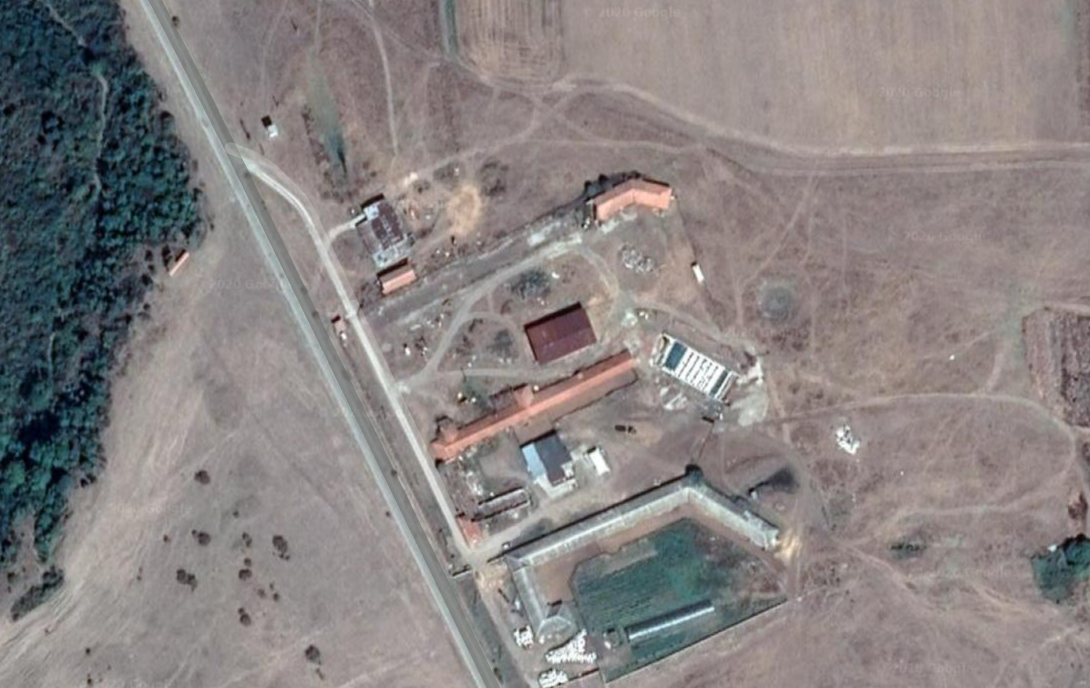 Реализацията на инвестиционното предложение за изграждане на овцеферма ще се осъществи в поземлен имот с идентификатор 27139.306.3 по кадастралната карта и кадастралните регистри на село Езерово, Стопански двор, община Първомай, област Пловдив.Гореописаният имот се намира извън урбанизирана територия, в рамките на стопански двор на с. Езерово. В имота има две съществуващи стопански сгради, в режим на търпимост, които ще подпомагат дейността.Площта на имота е 9069 кв.м, с трайно предназначение на територията: Земеделска и начин на трайно ползване: За стопански двор. Незастроената площ е 8349 кв.м., където е предвидено да се изгради овцевъдната ферма със застроена площ 2355.61 кв.м.От представеното писмо № ОВОС-1448-1 / 13.07.2021г., издадено от Регионална инспекция по околната среда и водите – Пловдив при МОСВ, е видно, че имотът, предмет на инвестиционното предложение, попада в границите на защитена зона от Европейската екологична мрежа „НАТУРА 2000“ – BG 0001031 „Родопи Средни“ и в природна забележителност „Фосилни находки“ по смисъла на ЗЗТ, обявена със Заповед № 36 / 1968г. на МГГП.Защитената зона BG0001031 „Родопи Средни“ е определена по Директива 92/43/ЕЕС за опазване на природните местообитания и на дивата флора и фауна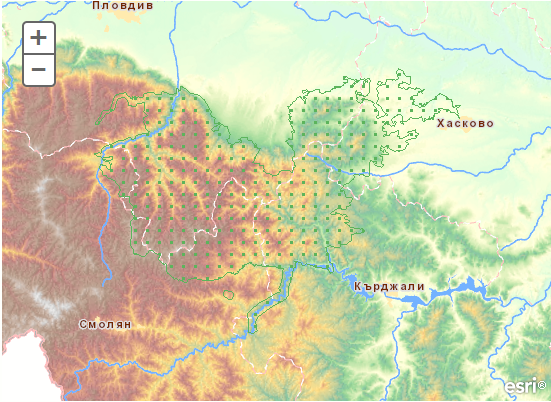 Защитена зона BG0001031 „Родопи Средни" за опазване на природните местообитания, приета от МС с Решение № 661/16.10.2007г. Площта на зоната е 155 107,6837 ха. Цели на опазване: • Запазване на площта на природните местообитания и местообитанията на видове и техните популации, предмет на опазване в рамките на защитената зона;• Запазване на естественото състояние на природните местообитания и местообитанията на видове, предмет на опазване в рамките на защитената зона, включително и на естествения за тези местообитания видов състав, характерни видове и условия на средата; • Възстановяване при необходимост на площта и естественото състояние на приоритетни природни местообитания и местообитания на видове, както и на популации на видовете, предмет на опазване в рамките на защитената зона; Предмет на опазване в защитената зона: Зоната представлява местообитание на редица редки и защитени животински видове, поради което предмет на опазване в нея от бозайниците са: Дива коза (Rupicapra rupicapra balcanica), подковонос на Мехели (Rhinolophus mehelyi), малък подковонос (Rhinolophus hipposideros), голям подковонос (Rhinolophus ferrumequinum), лалугер (Spermophilus citellus), видра (Lutra lutra), пъстър пор (Vormela peregusna), кафява мечка (Ursus arctos), Широкоух прилеп (Barbastella barbastellus), Европейски вълк (Canis lupus), Дългокрил прилеп 9Miniopterus schreibersi), Дългоух нощник (Myotis bechsteini), Остроух нощник (Myotis blythii), Дългопръст нощник (Myotis capaccinii), Трицветен нощник (Myotis emarginatus) Голям нощник (Myotis myotis), Средиземноморски подковонос (Rhinolophus blasii), Южен подковонос (Rhinolophus euryale). От земноводните и влечугите жълтокоремна бумка (Bombina variegata), ивичест смок (Elaphe quatuorlineata), обикновена блатна костенурка (Emys orbicularis), шипобедрена костенурка (Testudo graeca), шипоопашата костенурка (Testudo hermanni), голям гребенест тритон (Triturus karelinii).От рибите маришка мряна (Barbus plebejus), балкански щипок (Sabanejewia aurata), горчивка (Rhodeus sericeus amarus). От безгръбначни Бисерна мида (Unio crassus), Обикновен сечко (Cerambyx cerdo), Бръмбар рогач (Lucanus cervus), Буковсечко (Morimus funereus), Алпийска розалия (Rosalia alpina), Венерино пантофче (Cypripedium calceolus), калиописиева дактилориза (Dactylorhiza kalopissi), ручеен рак (Austropotamobius torrentium), обикновен паракалоптенус (Paracaloptenus caloptenoides), еуфидриас (Euphydryas aurinia), макулилнеа (Maculinea nausithous), полиуматус (Polyommatus eroides), торбогнездица (Eriogaster catax). Предмет за опазване са и следните природни местообитания – Букови гори, Дъбовогабърови гори, Мизийски гори от обикновена ела (Moesian silver fir forests), Рило-Родопски и Старопланински бялборови гори (Rhodopide and Balkan range Scots pine forests), Балканопанонски церово-горунови гори (Pannonian-Balkanic turkey oak-sessile oak forests), Мизийски гори от сребролистна липа (Moesian silver lime woods), Крайречни галерии от Salix alba и Populus alba, Гори от Platanus orientalis Алувиални гори с Alnus glutinosa и Fraxinus excelsior (Alno-Pandion, Alnion incanae, Salicion albae), Равнинни или планински реки с растителност от Ranunculion fluitantis и Callitricho-Batrachion.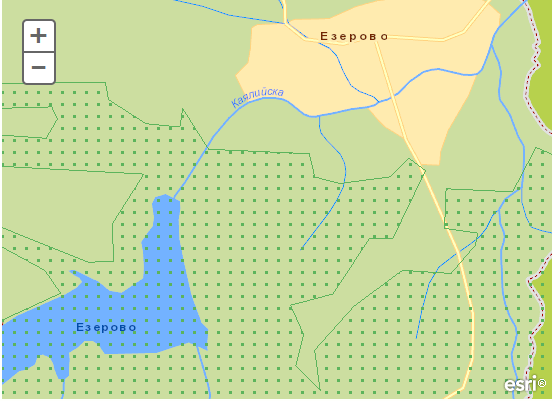 Имотът, предмет на инвестиционното предложение, попада в границите на природна забележителност „Фосилни находки“ по смисъла на ЗЗТ, обявена със Заповед № 36 / 1968г. на МГГП.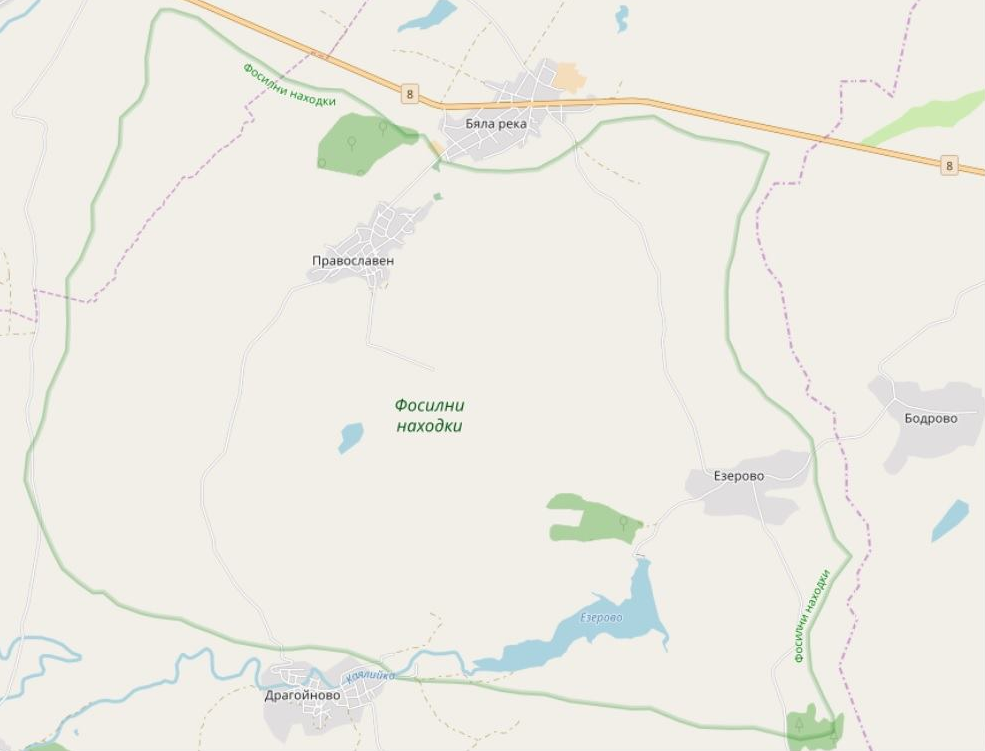 Природна забележителност „Фосилни находки“  (Код в регистъра: 276) обхваща площ от  9100.0 хектара на територията на област Пловдив, общини Първомай и Садово с населени места съответно: с. Бяла река, с. Езерово, с. Православен, с. Ахматово, с. Богданица, с. Поповица, с. Селци.Целта на опазване на защитената територия са вкаменелости от хоботни бозайници.Режим на дейностите в Природна забележителност „Фосилни находки“:1. Забранява се извършването на каквито и да било разкопки от частни лица и обществени учреждения и организации без разрешение на Министерството на горите и горската промишленост и катедрата по палеонтология при Софийския държавен университет.2. Забранява се чупенето, разрушаването и присвояването на случайно открити фосилни остатъци от хоботни бозайници от частни и служебни лица.3. Забранява се изкопаването на кости, зъби, хоботи и др. При обработка на почвата от тракторите, членовете на ТКЗС и други лица да се предават за съхранение в горското стопанство, което от своя страна да уведомява своевременно Министерството на горите и горската промишленост.Най-често намирани в природната забележителност са единични кости, кътни и бивни зъби на мастодонти и дейнотериуми. Намирани са и кости на копитни бозайници . Природната забележителност се стопанисва и охранява от Община Първомай, Община Садово и Държавните лесничейства Първомай и Асеновград под контрола на РИОСВ-Пловдив.Възложителят на проекта е запознат с режимите на опазване и забраните в защитената зона и природната забележителност. Реализацията на инвестиционното предложение, описаните дейности и характерни особености на дейността не влизат в противоречие с предмета и целите на опазване на защитената зона и природната забележителност. Не е предвидено да се извършват дейности, нарушаващи утвърдените забрани, целящи опазване на защитената територия.Дейността е локализирана в рамките на разглежданата площадка в стопанския двор на село Езерово. Описаната технология е в съответствие с всички изисквания на законодателството в областта на храните и Закона за ветеринарно – медицинската дейност, приложими към животновъдната дейност. Изграждането на овцефермата ще бъде в съответствие с одобрен инвестиционен проект от Община Първомай и ще се следи от компетентни технически правоспособни лица, упражняващи контрол. В тази връзка не се очаква отрицателно въздействие върху защитената зона и природната забележителност.Въз основа на представената информация по Приложение 2 от ЗООС и на основание чл. 31 от ЗБР и чл. 2, ал. 1, т. 1 от Наредбата по ОС в хода на процедурата по ОВОС ще бъде извършена и преценка за вероятната степен на отрицателно въздействие на инвестиционното предложение върху предмета и целите на опазване на защитена зона BG0001031 „Родопи Средни" и природната забележителност „Фосилни находки“ от компетентния орган РИОСВ Пловдив.В имота, предмет на инвестиционното предложение, няма локализирани паметници на културно-историческото наследство.На възложителя не е известно наличие в имота на находища на лечебни растения със стопанско значение и поставени под специален режим на опазване и ползване.Дейността, свързана с отглеждане на дребни преживни животни, няма да засегне и видове, свързани с водна среда.9. Съществуващо земеползване по границите на площадката или трасето на инвестиционното предложение.     Възложителят на настоящото инвестиционно предложение – дружество „УЗУНОВ И СИНОВЕ“ ООД е собственик на поземлен имот с идентификатор 27139.306.3 по кадастралната карта и кадастралните регистри на село Езерово, Стопански двор, община Първомай, област Пловдив, съгласно приложеното Решение на Пловдивски Окръжен съд.Гореописаният имот е с начин на трайно ползване „За стопански двор“.Намеренията на възложителя са в съответствие с действащия общ устройствен план на Община Първомай и не противоречат на други утвърдени проекти или програми.Извън границите на имота, наоколо, са разположени съществуващи поземлени имоти, които се ползват за стопанска и животновъдна дейност и път.Характерът на инвестиционното предложение е съвместим функционално с начина на трайно ползване и застроителен режим, както на имота, така на имотите в близост.Инвестиционното предложение няма да влезе в противоречие с настоящи или бъдещи ползватели на земи в района. Не се засягат чужди интереси и собственост.10. Чувствителни територии, в т.ч. чувствителни зони, уязвими зони, защитени зони, санитарно-охранителни зони около водоизточниците и съоръженията за питейно-битово водоснабдяване и около водоизточниците на минерални води, използвани за лечебни, профилактични, питейни и хигиенни нужди и др.; Национална екологична мрежа.Дейността на овцевъдната ферма не е свързана с генериране на отпадъчни води, съдържащи азотни съединения и не засяга уязвими зони, по смисъла на Директива 91/676/ЕИО и Наредба № 2 от 13.09.2007 г. за опазване на водите от замърсяване с нитрати от земеделски източници. Тя не засяга и зони, обявени за чувствителни по смисъла на Директива 91/271/ЕЕС и Закона за водите, описани в Плана за управление на речните басейни в Източнобеломорски район. Инвестиционното предложение няма да засегне чувствителни зони, уязвими зони и защитени зони. Не се предвижда изграждане на водоизточници и съоръжения за битово водоснабдяване, които да изискват санитарно-охранителна зона, както и ползване на минерални води.От представеното писмо № ОВОС-1448-1 / 13.07.2021г., издадено от Регионална инспекция по околната среда и водите – Пловдив при МОСВ, е видно, че имотът, предмет на инвестиционното предложение, попада в границите на защитена зона от Европейската екологична мрежа „НАТУРА 2000“ – BG 0001031 „Родопи Средни“ и в природна забележителност „Фосилни находки“ по смисъла на ЗЗТ, обявена със Заповед № 36 / 1968г. на МГГП. Въз основа на представената информация и на основание чл. 31 от ЗБР и чл. 2, ал. 1, т. 1 от Наредбата по ОС в хода на процедурата по ОВОС ще бъде извършена и преценка за вероятната степен на отрицателно въздействие на инвестиционното предложение върху предмета и целите на опазване на защитената зона и природната забележителност.Инвестиционното предложение поради местоположението си в стопанския двор на с. Езерово, характера и описаните степен и особености на влиянията, няма да окаже въздействие върху предмета и целите на опазване в Защитената природна територия и зона.Реализацията на инвестиционното предложение няма да се предизвика фрагментация на популациите на видовете, включени в предметите на опазване и влошаване на тяхната структура, както и сукцесионни процеси, водещи до промяна на видовия състав или в условията на средата - химически, геоложки, климатични или други промени. При изграждането и експлоатацията на животновъдната ферма най-общо можем да очакваме непряко, постоянно и дълготрайно въздействие, без проявления с отрицателен характер върху ключовите елементи на зоната и природната забележителност.С реализацията на инвестиционното предложение не се предполагат значими промени по отношение на структурата и динамиката на популациите на растителните и животински видове в района.Аналогично и за цялата биота можем да очакваме непряко, постоянно и дълготрайно  въздействие, без значими проявления с отрицателен характер върху видовете и популациите в района.Изцяло ще липсва въздействие върху археологически, исторически и културни паметници.11. Други дейности, свързани с инвестиционното предложение (например добив на строителни материали, нов водопровод, добив или пренасяне на енергия, жилищно строителство).Не се предвиждат други основни дейности, освен описаните.  Инвестиционното предложение представлява изграждане на животновъдна ферма с метална конструкция и включва всички дейности, които съпътстват изграждането на такъв тип обекти – осигуряване на необходимите суровини и материали за строителството от специализирани фирми /бетоновъзел, арматурен двор, производители на ВиК и ел. материали/ по предварително зададени количества, осигуряване на ел. енергия и вода, както по време на строителството, така и по време на експлоатацията на овцефермата. Предвидено е да се изгради водопроводно отклонение от съществуващата селищна инфраструктурна мрежа, външно електрозахранване от съществуващата електропреносна мрежа по предварително посочени данни от експлоатационните дружества, както и площадкови подземни връзки.Няма да има други дейности, свързани с добив на строителни материали, добив или  пренос на ел. енергия, които могат да окажат отрицателно въздействие върху околната среда.12. Необходимост от други разрешителни, свързани с инвестиционното предложение.Необходимите други разрешителни, след приключване на процедурата по реда на Глава VІ от ЗООС, свързани с инвестиционното предложение, са описани в т. 5 - Програмата за дейностите. - Решение по реда на ГлаваVI от ЗООС за преценка необходимостта от извършване на ОВОС;- Одобряване / съгласуване на инвестиционен проект от Главен архитект на Община Първомай;- Разрешение за строеж от Главен архитект на Община Първомай;- Удостоверение за въвеждане в експлоатация от Главен архитект на Община Първомай- Регистрация по чл. 137 от ЗВМД от Областна дирекция по безопасност на храните - Пловдив;III. Местоположение на инвестиционното предложение, което може да окаже отрицателно въздействие върху нестабилните екологични характеристики на географските райони, поради което тези характеристики трябва да се вземат под внимание, и по-конкретно:съществуващо и одобрено земеползване;Животновъдният обект – овцеферма ще се реализира в поземлен имот с идентификатор 27139.306.3 по кадастралната карта и кадастралните регистри на село Езерово, Стопански двор, община Първомай, област Пловдив. Съществуващият сграден фонд в съседните имоти, собственост на възложителя и инфраструктурната обезпеченост са подходящи за реализация на инвестиционното предложение.Съгласно действащ общ устройствен план на Община Първомай, територията е с начин на трайно ползване „За стопански двор“ и се намира извън регулационните граници на село Езерово. Намеренията на възложителя са в съответствие с начина на трайно ползване на територията и не противоречат на други утвърдени проекти или програми.За реализация на инвестиционното предложение не е необходимо да се предприема процедура за промяна проект на подробен устройствен план с ново предназначение на територията.мочурища, крайречни области, речни устия;Поземленият имот, предмет на инвестиционното предложение, не попада в мочурища, крайречни области и речни устия, поради което не се очаква реализацията му да окаже негативно влияние върху тези водни обекти и свързаните с тях влажни зони.крайбрежни зони и морска околна среда;Имотът, предмет на инвестиционното предложение, се намира в село Езерово, община Първомай – Южна България, Пловдивска област. С реализация на инвестиционното предложение не се засягат крайбрежни зони и морска околна среда.планински и горски райони;Поземлен имот с идентификатор 27139.306.3 по кадастралната карта и кадастралните регистри на село Езерово, Стопански двор, община Първомай, област Пловдив представлява земеделска територия с начин на трайно ползване „За стопански двор“. Теренът е с преобладаващо равнинен характер. В границите на имота липсва дървесна растителност, представляваща гора по смисъла на Закона за горите и не се засягат планински и гористи местности.защитени със закон територии;Имотът, предмет на инвестиционното предложение, попада в границите на защитени територии по смисъла на чл. 5 от Закона за защитените територии и в категориите резерват, национален парк, природна забележителност, поддържан резерват, природен парк, защитена местност.От представеното писмо № ОВОС-1448-1 / 13.07.2021г., издадено от Регионална инспекция по околната среда и водите – Пловдив при МОСВ, е видно, че имотът, предмет на инвестиционното предложение, попада в границите на природна забележителност „Фосилни находки“.С цел запазването на находището на фосилни находки от гръбначни животни, представители на хоботни бозайници, то е обявено за природна забележителност със Заповед № 36/11.01.1968 г. на МГГП с обща площ 9100 ха, обхващащо поземлен и горски фонд в част от землищата на селата Поповица, Ахматово, Богданци, Селци Езерово, Бяла река и Православен, обл. Пловдивска. Най-често намирани в природната забележителност са единични кости, кътни и бивни зъби на мастодонти и дейнотериуми. Намирани са и кости на копитни бозайници.При реализация на инвестиционното предложение е предвидено да се извършват изкопни работи за изграждане на фундаментите на сградата в рамките на посочената площадка.Възложителят няма да извършва разкопки, в разрез с утвърдените забрани в природната забележителност. Случайно открити фосилни остатъци ще бъдат предавани за съхранение в горското стопанство, което от своя страна ще уведомява своевременно Министерството на горите и горската промишленост.Реализацията на инвестиционното предложение, описаните дейности и характерни особености на дейността не влизат в противоречие с предмета и целите на опазване на природнатата забележителност.засегнати елементи от Националната екологична мрежа;Имотът, предмет на инвестиционното предложение попада в границите на защитена зона от Европейската екологична мрежа „НАТУРА 2000“ е BG0001031 „Родопи Средни“. Не се очаква реализацията на проекта да окаже негативно влияние върху предмета и целите на опазване в защитената зона.Компетентен орган да извърши и прецени вероятната степен на отрицателно въздействие на инвестиционното предложение върху предмета и целите на опазване на защитената зона е РИОСВ Пловдив, въз основа на представената информация по Приложение № 2 от ЗООС.ландшафт и обекти с историческа, културна или археологическа стойност;Ландшафтът в района на инвестиционното предложение е земеделски. Имотът се намира в стопански двор, извън регулационните граници на село Езерово и се ползва по предназначение за стопанска дейност. В съседните имоти има съществуващи селскостопански постройки, които се ползват за селскостопанска и животновъдна дейност.В непосредствена близост няма имоти, които се ползват за жилищни, обществени или производствени нужди. В рамките на имота и в съседство няма локализирани обекти с историческа, културна или археологическа стойност.територии и/или зони и обекти със специфичен санитарен статут или подлежащи на здравна защита.Инвестиционното предложение не представлява защитен обект и не попада в територии или зони със специфичен санитарен статут, подлежащи на здравна защита.IV.   Тип и характеристики на потенциалното въздействие върху околната среда, като се вземат предвид вероятните значителни последици за околната среда вследствие на реализацията на инвестиционното предложение:Въздействие върху населението и човешкото здраве, материалните активи, културното наследство, въздуха, водата, почвата, земните недра, ландшафта, климата, биологичното разнообразие и неговите елементи и защитените територии.При изграждането и експлоатацията на обекта не се очаква да има негативно въздействие върху човешкото здраве. Процесът на строителство и експлоатация на овцевъдната ферма ще бъде съобразен с всички норми и технологични изисквания и няма да води до значими негативни последици по отношение на околната среда. Не се очаква отрицателно въздействие върху здравето на хората заети с животновъдството, тъй като дейността не е източник на вредни вещества, шум, електромагнитни полета или други вредни физични фактори.Въздействие върху земеделието и материалните активи – няма, тъй като дейността ще се извършва само на предлаганата площадка.Не се очаква въздействие върху атмосферния въздух и атмосферата, тъй като в обекта няма организирани и/или неорганизирани емисии и прах, които биха повлияли на качеството на атмосферния въздух.Не се очаква отрицателно въздействие върху водите. Битовите отпадни води ще бъдат зауствани във водоплътна изгребна яма, която редовно след напълване ще се почиства от специализирана фирма, съгласно сключен договор. От животновъдната дейност не се генерират отпадъци.Част от отпадните незамърсени производствени води от индиректно охлаждане на млякото от съществуващата мини мандра в съседния имот, ще се използват за напояване на животните във фермата, също за поддържане на вертикалната планировка и измиване на околното пространство. Определен запас може да се ползва и за противопожарни цели.Възложителят ще осъществява периодичен контрол върху отпадните водни количества, за да не се създават предпоставки за замърсяване на водни обекти.Химичното състояние на подземните води в община Първомай се следи от контролен пункт BG3G0000aQhMP036 гр. Първомай и BG3G000000NMP057 в с. Православен.Въздействие върху почвата и земните недра – не се очаква отрицателно въздействие. Почвите на площадката ще бъдат унищожавани само в местата на застрояване. Хумусът от тях ще бъде събиран и ще се използва за устройване на зелени площи в близост.Предвидената за изграждане животновъдна ферма се вписва в околната среда – застрояването в стопанския двор на с. Езерово е за животновъдна и селскостопанска дейност.Реализацията на инвестиционното предложение не би повлияло върху качествата на почвата и земните недра и не е свързано с дейности, оказващи отрицателно въздействие върху ландшафта в района.Върху останалите компоненти на околната среда – природните обекти, минералното разнообразие, биологичното разнообразие и неговите елементи, не се очаква въздействие при реализация на проекта.Не се очаква никоя от дейностите да има въздействие върху защитените територии на единични и групови недвижими културни ценности.По време на експлоатацията на овцефермата, формираните битови отпадъци ще се събират в контейнери, които ще се обслужват от фирмата по сметосъбиране и сметоизвозване за района, чрез сключване на договор.Не се генерират отпадъци от животновъдната дейност. Получената при отглеждането на овцете – течна и твърда тор, както и несменяемата постеля, върху която се отглеждат животните, ще се събира на торищна площадка за отлежаване и оттам ще се транспортира до земеделски имоти, където ще се разпръсква посредством тороразпръскващо ремарке след угниване като естествен тор за земеделски земи.Имотът попада в границите на защитена територия – природна забележителност „Фосилни находки“ по смисъла на Закона за защитените територии и в границите на защитена зона от Европейската екологична мрежа „НАТУРА 2000“ – BG0001031 „Родопи Средни“.Дейността е локализирана в рамките на разглежданата площадка в стопанския двор на село Езерово. Описаната технология е в съответствие с всички изисквания на законодателството в областта на храните и Закона за ветеринарномедицинската дейност, приложими към дейността за хуманно отглеждане на животните. Изграждането на овцефермата ще бъде в съответствие с одобрен инвестиционен проект от Община Първомай и ще се следи от компетентни технически правоспособни лица, упражняващи строителен надзор. В тази връзка не се очаква отрицателно въздействие върху защитената зона и природната забележителност.Въздействие върху елементи от Националната екологична мрежа, включително на разположените в близост до инвестиционното предложение.Националната екологична мрежа (НЕМ) се изгражда според изискванията на Закона за биологичното разнообразие. Нейните цели са: дългосрочно опазване на биологичното, геологично и ландшафтно разнообразие; осигуряване на достатъчни по площ и качество места за размножаване, хранене и почивка, включително при миграция, линеене и зимуване на дивите животни; създаване на условия за генетичен обмен между разделени популации и видове; участие на Република България в европейските и световни екологични мрежи; ограничаване на негативното антропогенно въздействие върху защитени територии.Националната екологична мрежа се състои от защитени територии, обявени според изискванията на Закона за защитените територии, и защитени зони, които се обявяват според изискванията на Директива 92/43/ЕИО на Съвета за опазване на естествените местообитания и на дивата флора и фауна и Директива 2009/147/ЕИО на Съвета относно опазването на дивите птици. В Националната екологична мрежа приоритетно се включват КОРИНЕ места, Рамсарски места, важни места за растенията и орнитологични важни места.Към настоящият момент в България са обявени 1015 защитени територии, които обхващат приблизително 5,3 % от територията на страната. Според Закона за защитените територии, защитените територии са 6 категории: резервати (55), национални паркове (3), природни забележителности (348), поддържани резервати (35), природни паркове (11), защитени местности (563).Защитените зони са част от Европейската екологична мрежа НАТУРА 2000.От представеното писмо № ОВОС-1448-1 / 13.07.2021г., издадено от Регионална инспекция по околната среда и водите – Пловдив при МОСВ, е видно, че имотът, предмет на инвестиционното предложение, попада в границите на защитена зона от Европейската екологична мрежа „НАТУРА 2000“ – BG 0001031 „Родопи Средни“ и в природна забележителност „Фосилни находки“. Не се очаква реализацията на инвестиционното предложение да окаже негативно влияние върху предмета и целите на опазване в защитената зона, включително и върху близко разположените, тъй като технологията, спецификата и организацията на дейността отговарят на всички изисквания на българското законодателство и са в съответствие със Закона за ветеринарно – медицинската дейност и Закона за храните. Животновъдната ферма ще бъде изградена в рамките на собствен имот в стопанския двор на село Езерово, където Възложителят има регистриран животновъден обект в интегрираната система на БАБХ, заведен е под отчет и подлежи на периодични проверки.За експлоатацията на обекта е необходимо същият да бъде приет и въведен в експлоатация по нормативите, действащи в Република България и регистрация по чл. 137 от ЗВМД от ОДБХ гр. Пловдив. Фермата ще бъде под постоянен ветеринарно – санитарен контрол.Въз основа на представената информация и на основание чл. 31 от ЗБР и чл. 2, ал. 1, т. 1 от Наредбата по ОС в хода на процедурата по ОВОС ще бъде извършена и преценка за вероятната степен на отрицателно въздействие на инвестиционното предложение върху предмета и целите на опазване на най-близката защитена зона от компетентния орган – РИОСВ Пловдив.Очакваните последици, произтичащи от уязвимостта на инвестиционното предложение от риск от големи аварии и/или бедствия.Инвестиционното предложение не се класифицира като предприятие и/или съоръжение с нисък рисков потенциал или предприятие и/или съоръжение с висок рисков потенциал, в което са налични опасни вещества по приложение № 3, поради което не е необходимо да се подава уведомление за извършената класификация с цел предотвратяване на големи аварии с опасни вещества и ограничаване на последствията от тях за живота и здравето на хората и за околната среда.Като риск може да се разглежда вероятността дадена потенциална опасност, свързана с монтажа да засегне неблагоприятно компонентите на околната среда или населението.  Строителят, съгласно изискванията за здравословни и безопасни условия на труд, ще осигури индивидуални средства за защита: работно облекло на изпълнителите и на обслужващия персонал с цел избягване на предпоставки за възникване на опасни инциденти, съобразено със специфичната работа. По отношение на трудовия риск задължително ще се спазва технологичната дисцилина и инструкциите за безопасна работа. До обекта няма да се допускат необучени и неинструктирани работници.За реализацията на обекта ще се изготви проект „План за безопасност и здраве“, в който ще бъдат дадени насоки по организация на строителството, технологична последователност на строителните работи, необходимите материали, техническата безопасност, хигиена на труда и пожарна безопасност, съгласно “Наредба № 2 за минималните изисквания за здравословни и безопасни условия на труд при извършване на строителните и монтажните работи от 22.03.2004 год.,  които стриктно ще се спазват при изпълнението на обекта. Компетентно технически правоспособно лице – координатор по ЗБУТ стриктно ще следи за недопускане на отклонения от одобрените инвестиционни проекти и за спазване на изискванията на действащата техническа и нормативна база.По време на експлоатацията при неправилна работа и не добра поддръжка на инсталациите и при неспазване на изискванията за безопасност на труда има рискове от инциденти. Тези рискове също могат да бъдат избегнати, като се следи за състоянието и нормална работа на същите.Инвестиционният проект, реализацията и експлоатацията на обекта ще бъдат изпълнени в съответствие с изискванията на приложимото законодателство.С предвижданията, залегнали при реализацията на инвестиционното предложение по отношение на техника и методи, характер и мащаб не се очаква риск от инциденти, аварии и/или бедствия за околната среда и здравето на хората.Вид и естество на въздействието (пряко, непряко, вторично, кумулативно, краткотрайно, средно- и дълготрайно, постоянно и временно, положително и отрицателно).В етапа на строителството на животновъдната ферма и прекарване на площадковите съоръжения на техническата инфраструктура, описаните въздействия по отделни компоненти ще имат временно и краткотрайно въздействие до приключване на строителните и монтажни дейности. Основно пряко въздействие ще се окаже върху компонента почви, породено в резултат на изкопните работи за изграждането на фундамента на сградата и съоръженията и за прокарване на необходимите подземни комуникации.Въздействието по време на експлоатацията на животновъдния обект се очаква да бъде пряко, дълготрайно, постоянно, без кумулативно действие, локално в рамките на рамките на разглежданата площадка в стопанския двор на село Езерово, без изразен негативен ефект върху компонентите на околната среда.В непосредствена близост на инвестиционното предложение има други съществуващи застройки за селскостопанска и животновъдна дейност, които ще бъдат технологично свързани с новата ферма.Генерираните отпадъци ще се третират съгласно изискванията на ЗУО, поради което не се очаква да окажат отрицателно въздействие върху компонентите на околната среда.  Степен и пространствен обхват на въздействието - географски район; засегнато население; населени места (наименование, вид - град, село, курортно селище, брой на населението, което е вероятно да бъде засегнато, и др.).Инвестиционното предложение ще се реализира в поземлен имот с идентификатор 27139.306.3 по кадастралната карта и кадастралните регистри на село Езерово, Стопански двор, община Първомай, област Пловдив.Имотът попада извън урбанизирана територия, в рамките на стопанския двор на селото и е отдалечен на необходимите отстояния от последните жилищни сгради.Териториалният обхват на въздействието, в резултат на реализация на инвестиционното предложение е ограничен, локализиран в рамките на разглежданата площадка и разположените в непосредствена близост от север и юг.Предвид характера и мащаба на инвестиционното предложение, реализацията му има локален обхват и не се очаква да засегне в негативен аспект населението на село Езерово и  близките населени места в община Първомай. Вероятност, интензивност, комплексност на въздействието.При реализацията на проекта за изграждане на животновъдна ферма за отглеждане на овце няма вероятност за поява на отрицателни въздействия върху компонентите на околната среда, тъй като ще бъдат спазени изискванията на българското законодателство в областта на храните, екологичното законодателство и ще се предприемат мерки, свързани с избягване, предотвратяване и намаляване на предполагаеми отрицателни въздействия върху околната среда и човешкото здраве.Възможното въздействие върху околната среда е пряко и краткотрайно, обхватът е локализиран в границите на стопанския двор. Вероятността на появата е еднократна, ограничена във времето при изграждането, без обратимост и периодична при експлоатацията (субективен фактор са недобросъвестност и бедствени ситуации).Предвид характера и технологичната специфика на инвестиционното предложение, реализацията му няма да повлие върху качеството и регенеративната способност на природните ресурси. Компонентите на околната среда в района няма вероятност да бъдат подложени на интензивни и комплексни въздействия, предизвикващи наднорменото им замърсяване.Очакваното настъпване, продължителността, честотата и обратимостта на въздействието.Въздействието се появява с началото на изграждането на обекта, като при въвеждането му в експлоатация степента му намалява. Продължителността на въздействието може да се каже, че съвпада с периода на строителните и монтажни дейности на металната конструкция и съоръженията на инженерната инфраструктура. През този период са характерни шумови въздействия от използваната строителна механизация и техника, както и възможно прахово замърсяване по време на извършване на изкопните работи за фундаментите на сградата и при полагане на техническите проводи – електро и ВиК мрежи. Тези въздействия ще са краткотрайни, временни до завършване на строителството, обратими и в рамките на допустимите норми.Въздействието по време на експлоатацията върху компонентите на околната среда е характерно за такъв тип обекти. Същото е минимално, постоянно, с продължителен ефект до момента на прекратяване на дейността.Комбинирането с въздействия на други съществуващи и/или одобрени инвестиционни предложения.Инвестиционното предложение има връзка със съществуващата животновъдна ферма за дребни преживни животни в съседния имот и производствената мини мандра за преработка на овче мляко, собственост на възложителя и въздействието на двата обекта ще бъде комбинирано. От новата и съществуващата животновъдни ферми ще постъпва суровината за преработка в производствения модул.  Необходимите природни ресурси ще бъдат рационално разпределени между трите обекта – съществуващи и нов.Обектите са изградени в територия, отредена за стопански двор, в съответствие с общ устройствен план на Община Първомай с необходимите схеми на инженерната инфраструктура – електроснабдяване, водоснабдяване, транспортна мрежа.Реализацията на инвестиционното предложение няма да доведе до кумулативно отрицателно въздействие върху компонентите на околната среда.Възможността за ефективно намаляване на въздействията.При строителството ще се вземат следните мерки за намаляване на отрицателното въздействие върху околната среда и хората:ограничаване на прахоотделянето при извършване на изкопните работиосигуряване на необходимите лични предпазни средства на заетите на строителната площадка работнициизвършване на начален и периодичен инструктаж на ангажираните в строителството работнициизмиване на строителната механизация, ангажирана с извозване на земните маси и строителните отпадъциподдържане в изправност на заетата техника, съоръжения и механизация с цел предотвратяване на разливи от гориво, смазочни материали и избягване на трудови травми и злополукиконтрол и спазване на установения вътрешен трудов ред и програмата за управление на отпадъците В съответствие с чл. 156б. (Нов - ДВ, бр. 13 от 2017 г.) (1) от ЗУТ, преди започването на дейностите по изграждане на обекта ще бъде изготвен и одобрен проект в част „План за управление на строителните отпадъци“, включващ дейности по събирането, транспортирането, обезвреждането и оползотворяването на отпадъците, включително осъществяваният контрол върху тези дейности, както и дейности по предотвратяване на отпадъци, който е изготвен съгласно разпоредбите на Наредба за управление на строителните отпадъци и за влагане на рециклирани строителни материали приета, с МПС № 267 от 05.12.2017г.За реализацията на овцевъдната ферма ще се изготви проект „План за безопасност и здраве“, в който ще бъдат дадени насоки по организация на строителството, технологична последователност на строителните работи, необходимите материали, техническата безопасност, хигиена на труда и пожарна безопасност, съгласно “Наредба № 2 за минималните изисквания за здравословни и безопасни условия на труд при извършване на строителните и монтажните работи от 22.03.2004 год., които стриктно ще се спазват при изпълнението на обекта.Трансграничен характер на въздействието.Реализацията на предложението не предполага трансгранично въздействие.Мерки, които е необходимо да се включат в инвестиционното предложение, свързани с избягване, предотвратяване, намаляване или компенсиране на предполагаемите значителни отрицателни въздействия върху околната среда и човешкото здраве.Мерките са свързани с опазване на компонентите на околната среда и околните терени от замърсяване и увреждане както при изграждането, така и при експлоатацията на готовия животновъден обект. Предвидените мерки за предотвратяване, намаляване на отрицателните последици и недопускане на негативни въздействия върху отделните компоненти на околната среда и човешкото здраве се отнасят за съответните етапи от реализацията на инвестиционното предложение:По време на строителството и експлоатацията на животновъдния обект се предвижда постоянен контрол върху изправността на техниката и връзките между елементите, осигуряване на подходящо работно облекло и лични предпазни средства на работниците. Работещите, преди назначението им, преминават встъпателен инструктаж и се провежда периодичен такъв, както и курс за техника на безопасност и експлоатационни изисквания преди започване на работата на обекта.От реализацията на инвестиционното предложение не се очакват съществени отрицателни въздействия по отношение компонентите на околната среда и здравето на хората.V. Обществен интерес към инвестиционното предложениеВ съответствие с изискванията на чл. 4 ал.2 от Наредбата за условията и реда за извършване на ОВОС, едновременно с уведомяването в РИОСВ – Пловдив възложителят информира засегнатата общественост. РИОСВ – Пловдив ще осигури обществен достъп до информацията по приложение № 2, чрез съобщение на интернет страницата си за най-малко 14 дни за изразяване на становища от заинтересованите лица и ще предостави копие на искането и информацията по приложение № 2 на съответната община/район/кметство.                 Прилагам:1. Информацията по приложение № 2 към чл. 6 от Наредбата за условията и реда за извършване на оценка на въздействието върху околната среда от наредбата – един екземпляр на хартиен носител и един екземпляр на електронен носител.2. Документи, доказващи осигуряване от възложителя на обществен достъп до информацията по приложение № 2 към чл. 6, ал. 1 от наредбата и предоставяне на копие на хартиен и на електронен носител на съответната/съответните община/общини, район/райони и кметство или кметства съгласно изискванията на чл. 6, ал. 9 от наредбата.3. Информация относно обществения интерес, ако такъв е бил проявен по реда на чл. 6, ал. 9 от наредбата, в т.ч. получени писмени становища от заинтересувани лица, жалби, възражения или предложения, протоколи от проведени срещи и др. от осигурения от възложителя обществен достъп до информацията по приложение № 2 към чл. 6.4. Оценка по чл. 99а ЗООС (в случаите по чл. 118, ал. 2 ЗООС) – един екземпляр на хартиен носител и един екземпляр на електронен носител.5. Информация и оценка по чл. 99б, ал. 1 ЗООС (в случаите по чл. 109, ал. 4 ЗООС) –един екземпляр на хартиен носител и един екземпляр на електронен носител.6. Документ за платена такса.Желая решението да бъде издадено в електронна форма и изпратено на посочения адрес на електронна поща.Желая да получавам електронна кореспонденция във връзка с предоставяната услуга на посочения от мен адрес на електронна поща.17.01.01  Бетон17.01.03  Керемиди, плочки, фаянсови и керамични изделия17.01.07Смеси от бетон, тухли, керемиди, плочки, фаянсови и  керамични изделия, различни от упоменатите в 17 01 06Категория животниБрой1. Овце майки8482. Агнета (160 %) 1344- 3 % смъртност 40- Агнета всичко 13043. Женски шилета за ремонт (26 %) 339- отпад (3 %) 10- Женски шилета всичко 329МяркаПериод на изпълнениеРезултатАтмосферен въздухАтмосферен въздухАтмосферен въздухПоддържане на график за редовно измиване на вътрешно алейната пътна мрежаСтроителствоЕксплоатацияОграничаване разпространението на прахови емисииОросяване на прощадката по време на строителство на отделните сградиСтроителство Ограничаване разпространението на прахови емисииРационална организация на транспортните комуникации ПроектиранеПодобряване пропускваемостта на транспортните средства, избягване на задръствания, съотв. намаляване количеството на изгорелите газове от МПССъответствие с техническите изисквания за енергийна ефективностПроектиранеЕксплоатацияЕфективната топлоизолация намалява разхода на гориво, съответно – замърсителите на въздухаКвалифициран обслужващ персоналСтроителствоЕксплоатацияНедопускане на аварии, съответно замърсяване на въздуха от дефектирали машини и съоръженияПодземни и повърхностни води, земи и почвиПодземни и повърхностни води, земи и почвиПодземни и повърхностни води, земи и почвиОползотворяване на излишните земни масиСтроителствоОпазване от замърсяване на почвитеПроектиране и изграждане на площадкови ВиК връзкиПроектиране и СтроителствоОпазване на подземните водиПлощадковата канализация да се изпълни качествено, с оглед недопускане на течовеСтроителствоПредпазване на подземните води от замърсяванеСключване на анекс към договор с ВиК операторПроектиране и експлотацияОпазване на подземни и повърхностни водиСключване на договор със специализирана фирма за обслужване на изгребния резервоар ЕксплотацияОпазване на водни обектиОтпадъциОтпадъциОтпадъциИзготвяне на план за управление на отпадъцитеСтроителствоЕксплоатацияМинимизиране отрицателния ефект от отпадъцитеОпределяне на подходящо място за ситуиране на съдовете за отпадъци СтроителствоЕксплоатацияМинимизиране отрицателния ефект от отпадъцитеВнедряване и реализация на система за разделно събиране на отпадъците в съответствие с общинската програма за управление на отпадъцитеЕксплоатацияЕкологосъобразно оползотворяване на отпадъцитеСключване на договори с  лица, имащи разрешение съгласно ЗУО за дейности с отпадъци, за извозване и оползотворяване на отпадъците от обектаЕксплоатацияИзпълнение на изискванията на ЗУОВредни физични фактори, шум, вибрацииВредни физични фактори, шум, вибрацииВредни физични фактори, шум, вибрацииЗасаждане на подходяща растителност в имота ПроектиранеЕксплоатацияНамаляване нивото на шума и праховите емисииПоддържане в изправност на площадковите настилки и на обслужващите пътищаЕксплоатацияСнижаване на шумовите и прахови емисииПоддържане в изправност на изградените вътрешни и външни инсталацииЕксплоатацияПредотвратяване на възможни аварии и поява на шум и вибрации